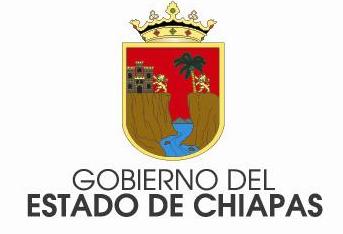 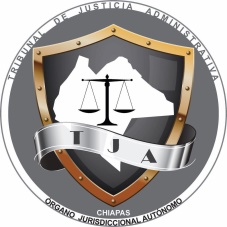 LEY DE DERECHOS DEL ESTADO DE CHIAPAS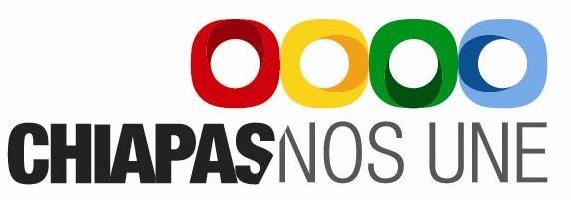 15/11/2017LEY PUBLICADA EN EL PERIÓDICO OFICIAL DEL ESTADO NÚMERO 237 4ª SECCIÓN, DE FECHA 18 DE MAYO DE 2016.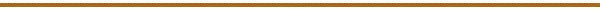 Última reforma publicada en el Periódico Oficial No. 326, 2ª Sección, 25-10-2017Decreto 008Secretaría General de GobiernoSubsecretaría de Asuntos JurídicosDirección de Legalización y Publicaciones OficialesDECRETO NÚMERO 213Manuel Velasco Coello, Gobernador del Estado de Chiapas, a sus habitantes hace saber: Que la Honorable Sexagésima Sexta Legislatura del mismo, se ha servido dirigir al Ejecutivo a su cargo el siguiente:DECRETO NÚMERO 213La Sexagésima Sexta Legislatura Constitucional del Honorable Congreso del Estado Libre y Soberano de Chiapas, en uso de las facultades que le concede la Constitución Política Local; y,C O N S I D E R A N D OQue el artículo 30, fracción I, de la Constitución Política del Estado de Chiapas, faculta al Honorable Congreso del Estado, a legislar en las materias que no estén  reservadas al Congreso de la Unión, así como, en aquellas en que existan facultades concurrentes, conforme a leyes federales.En términos de los artículos 44 fracción IV y 74 de la Constitución Política del Estado de Chiapas, es facultad del Ejecutivo del Estado a través de la Secretaría de Hacienda cuidar que los fondos públicos estén bien asegurados y que su recaudación y distribución se realice conforme a la ley.Que la legislación fiscal estatal se encuentra compuesta por diversos ordenamiento entre los que se encuentra la Ley de Derechos del Estado de Chiapas, misma que tiene por objeto establecer las prestaciones económicas que realizarán los contribuyentes al erario estatal a cambio de la obtención de servicios, así como por el uso o aprovechamientos de los bienes del dominio público del Estado, que realizan los Poderes y Organismos Autónomos del Estado.Siendo este ordenamiento, un instrumento jurídico que establece cargas tributarias a quienes solicitan la prestación de un servicio o el uso de bienes del dominio público del Estado, es necesario que su contenido sea claro y que otorgue certeza jurídica a los contribuyentes, por lo que conforme a su revisión se adecua su contenido.Por las consideraciones antes expuestas, el Honorable Congreso del Estado de Chiapas, ha tenido a bien emitir el  siguiente Decreto de:Ley de Derechos del Estado de ChiapasTítulo PrimeroDisposiciones GeneralesCapítulo ÚnicoGeneralidades:Artículo 1.- Las disposiciones de esta Ley, son de orden público e interés general y tienen por objeto establecer las prestaciones económicas que realizarán los contribuyentes al erario estatal a cambio de la obtención de servicios, así como por el uso o aprovechamientos de los bienes del dominio público del Estado, que realizan los Poderes y Organismos Autónomos del Estado.Artículo 2.- Para efectos de esta Ley, se entenderá por:Autoridad Hacendaria: A las señaladas en el artículo 13, del Código de la Hacienda Pública para el Estado de Chiapas.Código: Al Código de la Hacienda Pública para el Estado de Chiapas.Ley: A la Ley de Derechos del Estado de Chiapas.Secretaría: A la Secretaría de Hacienda.Tarifa: Precio unitario fijado de forma oficial por el Estado para los servicios públicos realizados a su cargo.Artículo 3.- Los derechos que establece esta Ley, se pagarán por los servicios que presta el Estado en sus funciones de derecho público.También son derechos las contribuciones a cargo de los organismos públicos descentralizados por prestar servicios exclusivos del Estado. Son derechos los derivados de Convenio de Coordinación y Colaboración Administrativa, que la Secretaría celebre con los municipios del Estado, en materia de prestación de servicios catastrales, en términos del artículo 291, fracción XII, del Código de la Hacienda Pública para el Estado de Chiapas.Se aplicarán las disposiciones establecidas en esta Ley, cuando de conformidad con la Ley Orgánica de la Administración Pública del Estado de Chiapas u otras disposiciones, las dependencias de la administración pública centralizada, organismos descentralizados u órganos autónomos que prestan los servicios establecidos en la presente, sean atribuidos por reformas legales a otra dependencia u organismo.Artículo 4.- Los derechos que establece esta Ley, se causarán en el momento en que el particular reciba la prestación del servicio o en el momento en que se provoquen por parte de aquél.Tratándose de derechos en los que se establezcan fecha límite de pago, cuando éstos no sean liquidados en tiempo y forma, los contribuyentes estarán obligados a pagar la actualización y recargos correspondientes, conforme a lo establecido por los artículos 43 y 44, del Código de la Hacienda Pública para el Estado de Chiapas.Artículo 5.- Las personas físicas y las morales, pagarán los derechos que se establecen en esta Ley en las oficinas que autorice la Secretaría.El pago de los derechos deberá hacerse por el contribuyente, previamente a la prestación de los servicios, con independencia del momento de su causación; excepto en los casos que la propia Autoridad Hacendaria lo determine mediante reglas de carácter general que para tal efecto emita.Los servidores públicos encargados de la prestación de los servicios, serán responsables de la vigilancia del pago y, en su caso, del cobro y entero de los derechos previstos en esta Ley.(Artículo reformando P.O.E. 274, 31-Diciembre-2016)Artículo 6.- Las dependencias, organismos descentralizados u órganos autónomos que presten servicios por los cuales se paguen derechos, procederán a proporcionarlos, cuando el interesado presente el recibo oficial de pago requisitado, conforme a las disposiciones legales aplicables. Cuando por cualquier situación no se otorgue la prestación del servicio, habiéndose realizado el pago de derechos, la Secretaría podrá cobrar las diferencias y accesorios correspondientes a la fecha de la prestación del mismo, siempre que se trate del ejercicio fiscal en curso y hasta el inmediato anterior, previa presentación de la constancia de no prestación de servicios emitida por las dependencias, organismos descentralizados u organismos autónomos; quienes serán los responsables del otorgamiento del servicio. Tratándose de los derechos por servicio de control vehicular, serán de vigencia anual y deberán ser enterados dentro de los siguientes periodos: Para el caso de la renovación anual de tarjeta de circulación y calcomanía, el entero deberá realizarse en los tres primeros meses de cada año. En los casos que implique efectuar movimientos de baja y alta del vehículo, dentro de los 15 días siguientes a haberse efectuado dicha operación, en los supuestos referentes al servicio público local, previa autorización de la autoridad en materia de transporte en el Estado. En los demás casos, en el momento que la persona solicite la prestación del servicio. Cuando se disponga el nuevo canje total de placas, el periodo de pago será el que para tales efectos determine la Secretaría. Tratándose de vehículos del servicio público estatal, el plazo para el pago de los derechos por concepto de refrendo anual de permisos de ruta, zona y revalidación de permiso para la prestación del servicio de transporte especial, así como el de la constancia pericial para determinar las condiciones de seguridad y de comodidad de los vehículos automotores (revisión mecánica), previstos por el artículo 36 de esta Ley, será el plazo establecido en las fracciones I, III y IV, de este artículo.Artículo 7.- Cuando se trate del pago de derechos por control vehicular del servicio particular, por la adquisición de vehículos nuevos, éste podrá ser cubierto por los contribuyentes en las agencias distribuidoras de automóviles que tengan celebrado Convenio de Prestación de Servicios para la Recepción y Cobro de Contribuciones Estatales y Federales en Materia Vehicular con la Secretaría.Artículo 8.- De efectuarse el pago de conceptos relativos a la expedición, revalidación o refrendo de permisos o autorizaciones para la prestación de un servicio público y licencias cuya vigencia lo requiera; esto no será condicionante para que la autoridad de la materia determine procedente la solicitud que el contribuyente realice, dado que la misma estará sujeta al cumplimiento de las disposiciones legales aplicables. En caso de que la autoridad competente no conceda la expedición, revalidación o el refrendo, las cantidades enteradas serán sujetas a devolución en los términos que previene el artículo 53 del Código de la Hacienda Pública para el Estado de Chiapas.Artículo 9.- Están obligados de igual forma al pago de derechos, la Federación, el Estado y los Municipios, salvo disposiciones en contrario expedida por el Poder Ejecutivo del Estado a través de la Secretaría.Artículo 10.- En los casos de controversia acerca de la procedencia o cuantía de un derecho, cuando de su pago dependa la prestación del servicio o el desarrollo de la actividad, la autoridad hacendaria establecerá las reglas o criterios que se deban aplicar.Artículo 11.- Los derechos contenidos en esta Ley, se pagarán conforme a las cuotas y tarifas que para cada caso se establezcan.Título SegundoDe los DerechosCapítulo IDerechos por los Servicios que prestael Instituto de la Consejería Jurídica y de Asistencia LegalSección PrimeraServicios que presta laDirección del Registro Civil del EstadoArtículo 12.- Por los servicios que presta la Dirección del Registro Civil del Estado, relativos a los actos del estado civil de las personas, se causarán y pagarán por cada uno, los siguientes derechos:El registro de nacimiento y la primera copia certificada del acta de registro de nacimiento que se realicen por las Oficialías y por el Departamento de Brigadas, se otorgarán gratuitamente, de conformidad a lo establecido en el artículo 4 de la Constitución Política de los Estados Unidos Mexicanos. Así también, será gratuita la inserción de actas del estado civil adquirido por niñas, niños y adolescentes chiapanecos en el extranjero. (Párrafo reformado P.O.E. 326, 2ª Sección, 25/10/2017) Sección SegundaServicios que presta la Dirección del Registro Públicode la Propiedad y de ComercioArtículo 13.- Por los servicios de inscripción, refrendo y cancelación que presta la Dirección del Registro Público de la Propiedad y de Comercio, se causarán y pagarán por cada uno, los siguientes derechos:Artículo 14.- Por los servicios de certificación y expedición que preste la Dirección del Registro Público de la Propiedad y de Comercio, se causarán y pagarán, por cada uno, los siguientes derechos:Artículo 15.- Tratándose de pago de derechos por trámites ante la Dirección del Registro Público de la Propiedad y de Comercio, relativos al traslado de dominio de bienes inmuebles, será obligación del interesado demostrar con el comprobante autorizado, que no tiene adeudos fiscales de impuestos inmobiliarios.Sección TerceraServicios que presta laDirección de Archivo General y NotaríasArtículo 16.- Por los servicios de certificación y expedición que preste la Dirección de Archivo General y Notarías, se causarán y pagarán, por cada uno, los siguientes derechos:Sección CuartaServicios que presta laDirección de Catastro Urbano y RuralArtículo 17.- Las personas físicas o morales que constituyan fraccionamientos, régimen de propiedad en condominio o predios resultantes de la regularización de la tenencia de la tierra, pagarán derechos por registro y expedición de cédula catastral, por cada lote de área vendible de fraccionamiento o unidad de propiedad en condominio o regularización, en la forma siguiente:Artículo 18.- Por los servicios que presta la Dirección de Catastro Urbano y Rural se causarán y pagarán, por cada uno de los conceptos, los siguientes derechos:Artículo 19.- Por los servicios de autorización y registro de licencias para peritos valuadores que preste la Dirección de Catastro Urbano y Rural, se causarán y pagarán, por cada especialidad, los siguientes derechos: Artículo 20.- Para el registro en el padrón del Catastro Urbano y Rural del Estado, como ingeniero topógrafo en cualquiera de sus especialidades así como ingenieros en geomática, para realizar levantamientos topográficos con fines catastrales, causarán y pagarán los siguientes derechos:Capítulo IIDerechos por los Servicios que presta la Secretaría General de GobiernoSección ÚnicaServicios que prestala Dirección de Legalización y Publicaciones OficialesArtículo 21.- Por los servicios que presta la Dirección de Legalización y Publicaciones Oficiales, se causarán y pagarán, por cada uno, los siguientes derechos:Capítulo IIIDerechos por los Servicios que Prestala Secretaría de HaciendaSección PrimeraServicios que presta la Dirección de AdquisicionesSe deroga. (P.O.E. 274, 31-Diciembre-2016)Artículo 22.- Se deroga. (P.O.E. 274, 31-Diciembre-2016)Sección SegundaServicios que presta la Dirección de Administración de NóminasArtículo 23.- Por los servicios que presta la Dirección de Administración de Nominas, se causarán y pagarán, por cada uno, los siguientes derechos:Sección TerceraServicios que Presta la Dirección de IngresosArtículo 24.- Por los servicios que presta la Dirección de Ingresos, se causarán y pagarán, por cada uno, los siguientes derechos:Sección CuartaServicios que presta Control Vehicular(Artículo reformando P.O.E. 274, 31-Diciembre-2016)Artículo 25.- Por la expedición de placas y tarjetas de circulación para vehículos, se causarán y pagarán por cada uno, los siguientes derechos:Servicio privado y oficial. Refrendo anual o reposición de tarjeta de circulación: Para el otorgamiento de las placas de demostración y de placas especiales a vehículos destinados y adaptados a personas con capacidades diferentes, los solicitantes deberán cumplir con los requisitos que mediante Reglas de Carácter General emita la Secretaría de Hacienda.Sección QuintaServicios que presta la Dirección de CobranzaArtículo 26.- Por los servicios que presta la Dirección de Cobranza, se causarán y pagarán, por cada uno, los siguientes derechos:Sección SextaServicios que presta la Dirección de Auditoría FiscalArtículo 27.- Por los servicios que presta la Dirección de Auditoría Fiscal, se causarán y pagarán, por cada uno, los siguientes derechos.Sección SéptimaServicios que presta laDirección de Obligaciones Fiscales y RetencionesArtículo 28.- Por los servicios que presta la Dirección de Obligaciones Fiscales y Retenciones, se causarán y pagarán, por cada uno, los siguientes derechos:Capítulo IVDerechos por los Servicios que presta la Secretaría del CampoSección ÚnicaServicios que presta la Dirección de SanidadArtículo 29.- Por los servicios que presta la Dirección de Sanidad Pecuaria, a los Ayuntamientos, las Uniones y Asociaciones Ganaderas, así como el Comité de Fomento y Protección Pecuaria, pagarán por los servicios que presta la Secretaría del Campo, a través de la Dirección de Sanidad Pecuaria, se causarán y pagarán, por cada uno, los siguientes derechos:Capítulo VDerechos por los Servicios que Prestala Secretaría de Seguridad y Protección CiudadanaArtículo 30.- Por los servicios de certificación de documento, la Secretaría de Seguridad Protección Ciudadana, causarán y pagarán los siguientes derechos:Sección PrimeraServicios que Presta la Subsecretaría de Servicios Estratégicos de Seguridad Artículo 31.- Por los servicios que presta el Área de Servicios Privados de Seguridad en materia de seguridad privada, a las personas físicas y morales que prestan servicios de seguridad privada en el Estado, se causarán y pagarán, por cada uno, los siguientes derechos:Artículo 32.- Por los servicios que presta la Dirección de Comercialización, se causarán y pagarán, por cada uno, los siguientes derechos:Sección SegundaServicios que presta laDirección de la Policía Estatal de TránsitoArtículo 33.- Por los servicios que presta la Dirección de la Policía Estatal de Tránsito se causarán y pagarán, por cada uno, los siguientes derechos:Sección TerceraServicios que prestael Instituto de Formación PolicialArtículo 34.- Por los servicios que presta el Instituto de Formación Policial, se causarán y pagarán, por cada uno, los siguientes derechos:Sección CuartaServicios que presta elCentro Estatal de Control de Confianza CertificadoArtículo 35.- Por los servicios que presta el Centro Estatal de Control de Confianza Certificado, se causarán y pagarán, por cada uno, los siguientes derechos:Capítulo VIDerechos por los Servicios que Prestala Secretaría de TransportesSección PrimeraServicios que presta laDirección de Concesiones y AutorizacionesArtículo 36.- Por los servicios de expedición de concesiones o permisos, copias de documentos, constancias simples, integración de expedientes para la solicitud de concesión o permiso para el transporte público, causará y pagarán, por cada uno, los siguientes derechos:Sección SegundaServicios que presta la Dirección del Registro yControl del Transporte(Artículo reformadno P.O.E. 274, 31-Diciembre-2016)Artículo 37.- Por los servicios que presta la Dirección de Registro y Control del Transporte, causarán y pagarán, por cada uno, los siguientes derechos:Sección TerceraServicios que presta laDirección de Capacitación al Sector(Artículo reformado P.O.E. 274, 31-Diciembre-2016)Artículo 38.- Por los servicios que presta la Dirección de Capacitación al Sector, se causarán y pagarán, por cada uno, los siguientes derechos:Capítulo VIIDerechos por los Servicios que Prestala Secretaría de EducaciónArtículo 39.- Por los servicios que presta la Secretaría de Educación, se causarán y pagarán, por cada uno, los siguientes derechos:Artículo 40.- Por los servicios adicionales que preste la Secretaría de Educación y Organismos Públicos Descentralizados del Gobierno del Estado que proporcionen servicios educativos, excepto los que tienen el carácter de autónomos por Ley, se causarán y pagarán por cada uno, los siguientes derechos:Capítulo VIIIDerechos por los Servicios que prestala Secretaría de SaludArtículo 41.- Por los servicios que presta la Dirección de Protección contra Riesgos Sanitarios, se causarán y pagarán, por cada uno, los siguientes derechos:Artículo 42.- Los derechos por revalidación de licencias para venta de bebidas alcohólicas, deberán cubrirse en el período comprendido de enero a marzo de cada año; debiendo acreditar el pago de los derechos señalados en el artículo 24 de esta Ley, lo cual será requisito indispensable para que la Autoridad Sanitaria otorgue la licencia correspondiente.Artículo 43.- Por los servicios que presta la Dirección de Protección Contra Riesgo Sanitarios para actividades reguladas por la misma, se causarán y pagarán los siguientes derechos:Artículo 44.- Las personas físicas que utilicen los servicios que presta la Secretaría de Salud y/o el Instituto de Salud a través de la Dirección de Atención Médica pagarán las cuotas de recuperación por servicios médicos asistenciales, evaluación sanitaria, de diagnóstico y referencias epidemiológicas, de acuerdo a los tabuladores autorizados por el Consejo Nacional Médico. El monto de las cuotas citadas, se determinarán atendiendo a las condiciones socioeconómicas del contribuyente.Capítulo IXDerechos por los Servicios que Prestala Secretaría de la Función Pública(Artículo reformado  P.O.E. 274, 31-Diciembre-2016)Artículo 45.- Por los servicios que preste la Secretaría de la Función Pública, se causarán y pagarán, por cada uno, los siguientes derechos:Capítulo XDerechos por los Servicios que prestala Secretaría de Medio Ambiente e Historia Natural(Artículo reformado  P.O.E. 274, 31-Diciembre-2016)Artículo 46.- Por los servicios que presta la Secretaría de Medio Ambiente e Historia Natural, se causarán y pagarán, por cada uno, los siguientes derechos:Por la autorización para la extracción y procesamiento de minerales o sustancias que constituyen depósitos de naturaleza semejante a los componentes de los terrenos por metro cúbico: (Artículo reformado  P.O.E. 274, 31-Diciembre-2016)Artículo 47.- Por los servicios que presta el Instituto para la Gestión Integral de Riesgos de Desastres del Estado de Chiapas, causarán y pagarán, por cada uno, los siguientes derechos:Por curso sobre temas de prevención de desastres que se imparten en la Escuela de Protección Civil:Por curso sobre temas de respuesta a emergencias de desastres que se imparte en la Escuela de Protección Civil:Por curso, validación y emisión de constancias en temas de recuperación de desastres:Por curso de actualización:Por la revisión y validación de los programas internos de protección civil y emisión de oficio de cumplimiento de aquellos inmuebles que impliquen concentración masiva de personas con fines de lucro, del sector social y de los tres órdenes de Gobierno:Capítulo XIIDerechos por los servicios que prestala Oficialía Mayor del Estado de Chiapas(Reforma P.O.E. 274, 31-Diciembre-2016)(Artículo adicionado P.O.E. 274, 31-Diciembre-2016)Artículo 47-A.- Por los servicios que presta la Oficialía Mayor del Estado de Chiapas, se causarán y pagarán, por cada uno, los siguientes derechos:Por la acreditación en el Registro Voluntario de Proveedores, tomando en cuenta lo siguiente:Capítulo XIIIDerechos por los servicios que presta el Poder Judicial del Estado(Reforma P.O.E. 274, 31-Diciembre-2016)Artículo 48.- Por los servicios que presta el Poder Judicial del Estado se causarán y pagarán, por cada uno, los siguientes derechos:(Capítulo Adicionado P.O.E. 274, 31-Diciembre-2016)Capítulo XV Otros DerechosArtículo 50.- Tratándose de los servicios que presten los Poderes Legislativo y Ejecutivo, así como los Organismos Autónomos, se causarán y pagarán, por cada uno, los siguientes derechos:Artículo 51.- Los interesados que soliciten otros servicios prestados por los Poderes Judicial, Legislativo, Ejecutivo y Organismos Autónomos, que no estén comprendidas en los demás conceptos de esta Ley, pagarán una cantidad equivalente a $480.00T R A N S I T O R I O S(P.O.E. 237, Cuarta Sección, 18- mayo-2016)Artículo Primero.- El presente Decreto entrará en vigor el día de su publicación en el Periódico Oficial del Estado.Artículo Segundo.- Se abroga la Ley de Derechos del Estado de Chiapas, publicada mediante Decreto número 058, en el Periódico Oficial número 217, de fecha martes treinta y uno de diciembre de dos mil quince, así como las demás disposiciones que de ella se hayan emitido y se opongan al contenido de la presente Ley.Artículo Tercero.- Se derogan todas las disposiciones que se opongan a lo dispuesto en el presente Decreto.El Ejecutivo del Estado, dispondrá se publique, circule y se dé el debido cumplimiento al presente Decreto.Dado en el Salón de Sesiones del Honorable Congreso del Estado Libre y Soberano de Chiapas, en la Ciudad de Tuxtla Gutiérrez, Chiapas a los 17 días del mes de Mayo del año dos mil dieciséis.- D. P. C.  EDUARDO RAMÍREZ AGUILAR.- D. S. C. ALEJANDRA CRUZ TOLEDO ZEBADÚA.- Rúbricas.De conformidad con la fracción I del artículo 44 de la Constitución Política Local y para su observancia, promulgo el presente Decreto en la Residencia del Poder Ejecutivo del Estado, en la Ciudad de Tuxtla Gutiérrez, Chiapas, a los 17 días del mes de Mayo del año dos mil dieciséis, con los refrendos de los CC. Secretario General de Gobierno y Secretario de Hacienda.Manuel Velasco Coello, Gobernador del Estado de Chiapas.- Juan Carlos Gómez Aranda, Secretario General de Gobierno.- Humberto Pedrero Moreno, Secretario de Hacienda.- Rúbricas.TRANSITORIOS(P.O.E. 274, 31-Diciembre-2016)Artículo Primero.- El presente Decreto entrará en vigor el primero de enero de dos mil diecisiete. Artículo Segundo.- Se derogan todas las disposiciones de igual o menor jerarquía que se opongan al presente Decreto. Artículo Tercero.- Hasta en tanto entre en funciones la Oficialía Mayor del Estado de Chiapas, la Secretaría de Hacienda proporcionará los servicios que se establecen en el artículo 47 A del presente Decreto.El Ejecutivo del Estado, dispondrá se publique, circule y se dé el debido cumplimiento al presente Decreto.Dado en el Salón de Sesiones Sergio Armando Valls Hernández del Honorable Congreso del Estado Libre y Soberano de Chiapas, en la Ciudad de Tuxtla Gutiérrez, Chiapas a los 30 días del mes de Diciembre del año dos mil dieciséis.- D. P. C. Eduardo Ramírez Aguilar.- D. S. C. Silvia Lilian Garcés Quiroz.- Rúbricas.De conformidad con la fracción I del artículo 59 de la Constitución Política Local y para su observancia, promulgo el presente Decreto en la Residencia del Poder Ejecutivo del Estado, en la Ciudad de Tuxtla Gutiérrez, Chiapas, a los 31 días del mes de Diciembre del año Dos Mil Dieciséis, con los refrendos de los CC. Secretario General de Gobierno y Secretario de Hacienda.Manuel Velasco Coello, Gobernador del Estado de Chiapas.- Juan Carlos Gómez Aranda, Secretario General de Gobierno.- Humberto Pedrero Moreno, Secretario de Hacienda.- Rúbricas.Transitorios(P.O.E. 326, 2ª Sección, 25/10/2017)Artículo Primero.- El presente Decreto entrará en vigor el día de su publicación en el Periódico Oficial del Estado. Artículo Segundo.- Se derogan todas las disposiciones que se opongan a lo dispuesto en el presente Decreto. El Ejecutivo del Estado dispondrá se publique, circule y se dé el debido cumplimiento al presente Decreto.Dado en Salón de Sesiones Sergio Armando Valls Hernández del Honorable Congreso del Estado Libre y Soberano de Chiapas, en la Ciudad de Tuxtla Gutiérrez, Chiapas a los 05 días del mes de Octubre del año dos mil diecisiete.- D. P. C. Williams Oswaldo Ochoa Gallegos.- D. S. C.  Alejandra Cruz Toledo Zebadúa.- Rúbricas.De conformidad con la fracción I del artículo 59 de la Constitución Política Local y para su observancia, promulgo el presente Decreto en la Residencia del Poder Ejecutivo del Estado, en la Ciudad de Tuxtla Gutiérrez, Chiapas, a los 23 días del mes de Octubre del año Dos Mil Diecisiete.Manuel Velasco Coello, Gobernador del Estado de Chiapas.- Juan Carlos Gómez Aranda, Secretario General de Gobierno.- Rúbricas.ServiciosTarifa De los nacimientos, reconocimiento y adopción:Por el registro de nacimiento por adopción plena o inscripción de sentencia.$190.00Por el registro de reconocimiento de hijos.$220.00Por el registro de nacimiento a domicilio.$900.00Por los trámites administrativos para los registros extemporáneos de nacimiento mayores de 18 años; los registros extemporáneos de defunción; y por la reposición de actas del estado civil.$370.00De los matrimonios:Por el registro de matrimonio en la oficialía, en días y horas hábiles.$1,300.00Por el registro de matrimonio en la oficialía, en días y horas inhábiles.$1,500.00Por el registro de matrimonio a domicilio, en días y horas hábiles.$2,000.00Por el registro de matrimonio a domicilio, en días y horas inhábiles.$3,000.00Por el registro de matrimonio a domicilio, fuera de la cabecera municipal, en días y horas hábiles. $3,200.00Por el registro de matrimonio a domicilio, fuera de la cabecera municipal, en días y horas inhábiles.$3,700.00Por el registro de matrimonios colectivos.$600.00De los divorcios:Por el registro de divorcio administrativo.$2,600.00Por el registro de divorcio judicial.$370.00De los otros servicios:Por el trámite de aclaración de actas del registro del estado civil.$40.00Por la expedición de certificadas de actas y/o constancias de inexistencia del estado civil, con datos concretos, mediante base de datos o búsqueda manual.$110.00Por la expedición de certificadas de actas y/o constancias de inexistencia del estado civil, sin datos concretos, período de búsqueda manual hasta 5 años.$220.00Por la expedición de certificadas de actas y/o constancias de inexistencia del estado civil, sin datos concretos, período de búsqueda manual de 5 hasta 15 años.$260.00Por la expedición de certificadas de actas y/o constancias de inexistencia del estado civil sin datos concretos, período de búsqueda manual, de más de 15 años.$300.00Por la expedición de copia certificada de nacimiento a través de brigadas.$75.00Por la expedición de constancia de inexistencia de actas de nacimiento por brigadas, búsqueda hasta 15 años.$190.00Por la expedición de constancias de extemporaneidad.$110.00Por la expedición de fotocopia certificada de actas del estado civil de libro original o duplicado.$110.00Por la certificación de fotocopias de resoluciones administrativas de aclaración de actas; por anotación marginal o en anexo, en razón de cambio de régimen matrimonial; por rectificación o nulidad de actas; por certificación de documentos de apéndice de actas.$110.00Por la inserción de actas del estado civil, adquirido por mexicanos en el extranjero.$550.00Por la inscripción de sentencias ejecutorias que declaren la ausencia, presunción de muerte, pérdida o limitación de la capacidad legal para administrar bienes y tutela; y otras sentencias judiciales.$370.00Por la certificación de resoluciones de registros extemporáneos del estado civil; reposición y expedición de constancia de trámite.$190.00ServiciosServiciosTarifaTarifaPor la inscripción de documentos por los que:Por la inscripción de documentos por los que:Se adquiera o transmita el dominio o la posesión de bienes inmuebles o derechos reales, incluyendo compraventas en las que el vendedor se reserve el dominio.Se adquiera o transmita el dominio o la posesión de bienes inmuebles o derechos reales, incluyendo compraventas en las que el vendedor se reserve el dominio.$1,500.00$1,500.00Se realicen daciones en pago o adjudicaciones judiciales derivadas de juicios ejecutivos mercantiles o adjudicaciones fiduciarias a personas que por disposición legal no puedan conservar la propiedad de los bienes dados en pago o adjudicados. (Reforma P.O.E. 274, 31-Diciembre-2016)Se realicen daciones en pago o adjudicaciones judiciales derivadas de juicios ejecutivos mercantiles o adjudicaciones fiduciarias a personas que por disposición legal no puedan conservar la propiedad de los bienes dados en pago o adjudicados. (Reforma P.O.E. 274, 31-Diciembre-2016)$1,200.00$1,200.00Por la cancelación de las inscripciones ordenadas por la autoridad competente o por voluntad de las partes.Por la cancelación de las inscripciones ordenadas por la autoridad competente o por voluntad de las partes.$1,100.00$1,100.00Títulos de propiedad expedidos por el Registro Agrario Nacional (RAN) provenientes de terrenos ejidales y comunales.Adjudicaciones por herencia. (Adición P.O.E. 274, 31-Diciembre-2016)Títulos de propiedad expedidos por el Registro Agrario Nacional (RAN) provenientes de terrenos ejidales y comunales.Adjudicaciones por herencia. (Adición P.O.E. 274, 31-Diciembre-2016)$500.00$1,200.00$500.00$1,200.00Por la inscripción de:Por la inscripción de:Documentos por los que se constituyan servidumbres o usufructos vitalicios.Documentos por los que se constituyan servidumbres o usufructos vitalicios.$650.00$650.00Por la cancelación de documentos por los que se constituyan servidumbres o usufructos vitalicios.Por la cancelación de documentos por los que se constituyan servidumbres o usufructos vitalicios.$650.00$650.00Por la inscripción de: Por la inscripción de: Contratos y operaciones de crédito o mutuo con garantía hipotecaria o prendaria, que se destinen a la adquisición de una vivienda, pagarán derechos, conforme a lo siguiente: (Reforma P.O.E. 274, 31-Diciembre-2016)Contratos y operaciones de crédito o mutuo con garantía hipotecaria o prendaria, que se destinen a la adquisición de una vivienda, pagarán derechos, conforme a lo siguiente: (Reforma P.O.E. 274, 31-Diciembre-2016)Cuando el monto del crédito sea para la adquisición de una vivienda de interés social.Cuando el monto del crédito sea para la adquisición de una vivienda de interés social.$650.00$650.00Cuando el valor del crédito es mayor al valor de una vivienda de interés social y menor a cuatro veces el valor de la vivienda de interés social.Cuando el valor del crédito es mayor al valor de una vivienda de interés social y menor a cuatro veces el valor de la vivienda de interés social.$1,500.00$1,500.00Cuando el valor del crédito sea mayor a cuatro veces el valor de la vivienda de interés social, pagarán.Cuando el valor del crédito sea mayor a cuatro veces el valor de la vivienda de interés social, pagarán.$1,900.00$1,900.00Contrato de constitución de hipotecas derivado de los contratos de crédito.Contratos y operaciones de créditos destinados al financiamiento de la producción agrícola o cualquier otro objeto distinto a la adquisición de viviendas. (Adición P.O.E. 274, 31-Diciembre-2016).Contrato de constitución de hipotecas derivado de los contratos de crédito.Contratos y operaciones de créditos destinados al financiamiento de la producción agrícola o cualquier otro objeto distinto a la adquisición de viviendas. (Adición P.O.E. 274, 31-Diciembre-2016).$650.00$700.00$650.00$700.00Por la inscripción de los convenios que modifiquen los contratos u operaciones de crédito o mutuo señalados en la fracción III de este artículo.Por la inscripción de los convenios que modifiquen los contratos u operaciones de crédito o mutuo señalados en la fracción III de este artículo.$1,000.00$1,000.00Por el refrendo o la cancelación de gravámenes derivados de los contratos u operaciones de crédito o mutuo o de los convenios mencionados en las fracciones III y IV, de este artículo.Por el refrendo o la cancelación de gravámenes derivados de los contratos u operaciones de crédito o mutuo o de los convenios mencionados en las fracciones III y IV, de este artículo.$700.00$700.00Por la inscripción de contratos de fideicomiso sobre bienes inmuebles.$2,300.00$2,300.00Por la inscripción de los convenios que modifiquen los contratos de fideicomiso mencionados en la fracción VI, de este artículo.$1,000.00$1,000.00Por la cancelación de las inscripciones derivadas de los contratos de fideicomiso o convenios mencionados en las fracciones VI y VII, de este artículo.$700.00$700.00Por la inscripción preventiva de embargos sobre bienes inmuebles.$1,200.00$1,200.00Por la inscripción de embargo derivado de juicio de alimentos.$190.00$190.00Por la inscripción o cancelación de cédulas hipotecarias.$1,500.00$1,500.00Por el refrendo o cancelación de gravámenes a que se refiere la fracción IX de este artículo.$750.00$750.00Cuando por resolución judicial o administrativa se adjudique un bien y reporte varios gravámenes, el pago de derechos por cancelación se hará por cada gravamen, salvo que los gravámenes se encuentren relacionados con el mismo negocio, en este caso solo se pagarán derechos por la cancelación del primer gravamen y este dejará sin efecto la inscripción de los gravámenes subsecuentes.Cuando por resolución judicial o administrativa se adjudique un bien y reporte varios gravámenes, el pago de derechos por cancelación se hará por cada gravamen, salvo que los gravámenes se encuentren relacionados con el mismo negocio, en este caso solo se pagarán derechos por la cancelación del primer gravamen y este dejará sin efecto la inscripción de los gravámenes subsecuentes.Cuando por resolución judicial o administrativa se adjudique un bien y reporte varios gravámenes, el pago de derechos por cancelación se hará por cada gravamen, salvo que los gravámenes se encuentren relacionados con el mismo negocio, en este caso solo se pagarán derechos por la cancelación del primer gravamen y este dejará sin efecto la inscripción de los gravámenes subsecuentes.Por la inscripción de documentos en que consten fianzas, contrafianzas u obligaciones solidarias con el fiador.$1,600.00$1,600.00Por la cancelación de inscripciones derivadas de los contratos, actos u obligaciones mencionados en la fracción que antecede.$1,000.00$1,000.00  Por la inscripción de cada acto correspondiente al cumplimiento de la condición o cancelación de la reserva de dominio. (Reforma P.O.E. 274, 31-Diciembre-2016)$700.00$700.00Por la inscripción de escrituras:Por las que se constituyan sociedades mercantiles, con excepción de las  sociedades cooperativas y de las sociedades mercantiles comprendidas en la Ley Federal para el Fomento de la Microindustria.$2,300.00$2,300.00Por las que se protocolicen actas de asambleas o de sesiones de los órganos de administración de sociedades mercantiles, con excepción de las sociedades cooperativas y de las sociedades mercantiles comprendidas en la Ley Federal para el Fomento de la Microindustria.$1,000.00$1,000.00Por la inscripción de documentos:Por los que se constituyan sociedades civiles.$950.00$950.00Por los que se protocolicen actas de asambleas o de sesiones de los órganos de administración de sociedades civiles.$480.00$480.00Por la inscripción de los documentos en que consten los actos que a continuación se señalan:Por poderes o sustitución de los mismos, otorgados por personas físicas.$650.00$650.00Por poderes o sustitución de los mismos, otorgados por personas morales.$1,000.00$1,000.00Por la revocación o renuncia de poderes.$480.00$480.00Por los que se constituyan asociaciones civiles.$950.00$950.00Por los que se modifiquen los estatutos de las asociaciones civiles.$480.00$480.00Por la inscripción de los documentos en que consten los actos que a continuación se relacionan:Patrimonio familiar.$480.00$480.00Por la cancelación del patrimonio familiar.$330.00$330.00Capitulaciones matrimoniales.$260.00$260.00Documentos o resoluciones judiciales relativas a las sucesiones, independientemente de los derechos que se causen por el registro de la transmisión de los bienes hereditarios.$700.00$700.00Inscripción del auto declaratorio de herederos.$800.00$800.00Inscripción del inicio del trámite de sucesiones testamentarias o intestamentarias ante Notario Público. (Reforma P.O.E. 274, 31-Diciembre-2016)$1,500.00$1,500.00Por la inscripción de los documentos en que consten los actos que a continuación se señalan:Actos, contratos, convenios o resoluciones judiciales o administrativas por los que se constituya un fraccionamiento, se lotifique, relotifique, divida o subdivida un inmueble, por cada lote.$600.00$600.00Por el acto de Fusión de bienes inmuebles. (Reforma P.O.E. 274, 31-Diciembre-2016)$1,100.00$1,100.00Constitución del régimen de propiedad en condominio, por cada unidad privativa.$600.00$600.00Por la inscripción de documentos en que consten los actos que a continuación se relacionan:Fideicomisos que no incluyan inmuebles, por cada inscripción.$1,100.00$1,100.00Cesión de derechos hereditarios o de fideicomisarios que no incluyan inmuebles.$1,100.00$1,100.00Corresponsalía mercantil, por su registro o cancelación.$1,100.00$1,100.00Por la inscripción de quiebras, secuestros, intervenciones o sentencias interlocutorias o definitivas, que no resuelvan sobre la transmisión de dominio de un inmueble. (Reforma P.O.E. 274, 31-Diciembre-2016)$1,100.00$1,100.00Por la inscripción o cancelación de convenios de suplencia notarial.$1,500.00$1,500.00Por cada bien inmueble sobre el cual se solicite se asiente la anotación marginal relativa al primer aviso preventivo solicitado por el Notario Público o Autoridad competente. (Reforma P.O.E. 274, 31-Diciembre-2016)$480.00$480.00Por la anotación marginal de cada segundo aviso preventivo subsecuente, solicitado por Notario Público o autoridad competente en los registros inmobiliarios involucrados, independientemente de que se trate de una misma operación.$480.00$480.00Por cada anotación marginal o su cancelación que se realice o se ordene, se pagará por cada registro o folio real en el que se deba realizar dicha anotación o cancelación, independientemente que se ordene en un mismo documento.$480.00$480.00Por la inscripción de documentos que modifiquen, aclaren o sean simples consecuencias legales de actos o contratos que ya causaron derechos de registro y que se otorguen por las mismas personas que celebraron dichos actos o contratos, sin aumentar o disminuir el valor, precio o monto consignados en estos y sin transferir derechos.$1,000.00$1,000.00Por la inscripción de testamento.$480.00$480.00Por la inscripción de: Documentos por los que se constituyan sociedades cooperativas, sociedades de solidaridad social, sociedades rurales, sociedades mercantiles comprendidas en la Ley Federal para el Fomento de la Microindustria y otro tipo de personas morales distintas de las señaladas en las fracciones XV y XVI del presente artículo.$800.00$800.00Actas de asamblea o de sesiones de los órganos de administración de las sociedades, asociaciones o personas morales señaladas en el inciso anterior.$480.00$480.00Por la inscripción y cancelación de la Patente de Notario Público Titular, Adjunto, Sustituto y por cambio de Adscripción.$650.00$650.00Por la inscripción de actos de cesión onerosa de crédito y derechos litigiosos.Por la inscripción.$1,500.00$1,500.00Por su cancelación.$800.00$800.00Por el reconocimiento de adeudo de créditos previamente otorgados y por créditos no inscritos.$700.00$700.00Por la cancelación del reconocimiento de adeudo descrito en la fracción XXXII.$480.00$480.00Por la división de hipotecas (aquellos casos en que un inmueble general es otorgado en garantía hipotecaria; posteriormente se lotifica o subdivide, y cada fracción de terreno se le asigna un valor para responder a la garantía hipotecaria total).$480.00$480.00Por la cancelación de la división de hipotecas descrita en la fracción XXXIV.$480.00$480.00Por la corrección o cancelación de cada primer o segundo aviso preventivo.$480.00$480.00Por la consolidación que se realice respecto a dos o más registros inmobiliarios; o bien, cuando la consolidación se realice con motivo de la tramitación de alguna sucesión, sea testamentaria o intestamentaria. El pago se realizará por cada registro que se consolide. (Reforma P.O.E. 274, 31-Diciembre-2016)$480.00$480.00Por la inscripción de documentos por los que se realicen la escisión de asociaciones y sociedades civiles.$950.00$950.00Por la inscripción de documentos por los que se realicen la fusión de asociaciones y sociedades civiles.$950.00$950.00Por la inscripción de documentos por los que se realicen la reserva de usufructo vitalicio.$650.00$650.00Por la inscripción de documentos que se realicen en la Sección Novena de todos aquellos actos relativos a la inscripción de asociaciones religiosas y actas celebradas por las diferentes cámaras de la industria.$480.00$480.00Por la inscripción de documentos por los que se otorguen poderes generales o especiales que amparen concesiones de autotransporte.$480.00$480.00Por el registro de sellos de autorización de los notarios públicos titulares, así como el registro de sus firmas y antefirmas.$480. 00$480. 00Por la inscripción de documentos por los que se realicen la cesión de derechos inmobiliarios.$1,500.00$1,500.00Por la inscripción de documentos por los cuales se realicen convenios extrajudiciales dentro de los fideicomisos.$1,000.00$1,000.00Por la inscripción de la Patente de Corredor Público.$650.00$650.00Por el registro de los sellos de autorización de corredores públicos, así como el registro de sus firmas y antefirmas.$480.00$480.00Por el registro de fianza de Corredor Público.$480.00$480.00ServiciosTarifaPor el certificado de libertad o existencias de gravámenes.$650.00Por cada copia certificada de asientos o documentos existentes en el archivo de la dependencia, hasta 20 hojas.$480.00Por hoja adicional se cobrará.$5.00Por cada copia simple de asientos o documentos existentes en el archivo de la dependencia, hasta 20 hojas.$190.00Por la constancia de no propiedad registrada o de no inscripción de un bien inmueble.$480.00Por los informes o constancias solicitadas por autoridades de la Federación, de las Entidades Federativas, municipios u organismos de ellos.$480.00Por cada informe respecto al registro o depósito de testamentos que se rindan a solicitud de jueces o notarios.$550.00Por las constancias de no revocación de poderes.$480.00Por la constancia conteniendo datos regístrales de una propiedad inmobiliaria.$750.00Por la historias traslativas de dominio.$1,200.00Por la verificación de datos regístrales por libro o índice que realice el usuario en oficina.$150.00Por la ratificación de firmas ante el registrador.$750.00Por búsqueda de bienes a nombre de personas.$220.00ServiciosTarifaPor la expedición de:Autorización de aspirante al ejercicio del notariado.$7,500.00Nombramiento de notario adjunto, provisional y sustituto.$7,500.00Por la expedición de patente de Notario Público del Estado.$22,000.00Por la expedición de copias certificadas de documentos del Archivo de Notarías hasta 20 hojas.$480.00Por hoja adicional se cobrará.$5.00Por la certificación de firmas y/o sellos en documentos notariales.$440.00Por la expedición de testimonios de escrituras notariales protocolizadas.$1,500.00Por la autorización de libros de protocolo abierto o cerrado en la modalidad de ordinarios, especiales y libro de registros de cotejos.$220.00Por el registro de sello, firma, rúbrica de Notarios Públicos Adjuntos, Provisional o Sustitutos.$440.00Por la autorización de permisos especiales a los notarios para salir fuera de su adscripción a dar fe de hechos.$300.00Por la expedición de copias certificadas de expedientes de procedimientos administrativos en contra de Notarios, hasta 20 hojas.$480.00Por hoja adicional se cobrará.$5.00Por el registro de Convenio de Suplencia Notarial o Convenio de Asociación Notarial.$300.00Por la búsqueda de documentos comprobatorios de antigüedad que obren en el Archivo General del Estado.$150.00Por la expedición de copias certificadas de documentos que obren en el Archivo General del Estado, hasta 15 hojas.$480.00Por cada hoja adicional.$5.00Por la búsqueda de escrituras asentadas en protocolos notariales que están bajo resguardo del Archivo de Notarias.$550.00Por la razón de aclaración de datos en testimonio de protocolos que se encuentran bajo resguardo de la Dirección.$480.00Por la constancia de práctica notarial de vigencia en el ejercicio de la función notarial o de no haber sido cesado o suspendido de la misma.$800.00Por la constancias de disposiciones testamentarias.$480.00Por la expedición de copias simples de documentos del Archivo de Notarías, hasta 20 hojas.$190.00Por cada hoja adicional$5.00ServicioTarifaHabitacionales urbanos de interés social, de tipo popular, campestres y granjas de explotación agropecuaria, condominios horizontales y verticales de tipo interés social o popular.$440.00Habitacionales urbanos tipo medio, industriales e industriales de tipo selectivo.$600.00Habitacionales urbanos de primera, horizontal y vertical tipo residencial.$1,100.00Colonias, barrios o asentamientos humanos regularizados por los municipios o las dependencias facultadas.$150.00ServiciosTarifaPor la expedición de la Cédula Avalúo Catastral:Valor del inmueble:De $00,001 hasta $ 50,000$600.00De $50,001 hasta $ 100,000$700.00De $100,001 hasta $ 200,000$950.00De $200,001 hasta $ 300,000$1,400.00De $300,001 hasta $ 400,000$1,900.00De $400,001 hasta $ 500,000$2,400.00De $500,001 hasta $ 1,000,000$3,000.00De $1,000,001 hasta $ 5,000,000$4,400.00De $ 5,000,001 en adelante$6,000.00Expedición de cédula catastral, por predio:Tratándose de predios de interés social.$150.00En los demás casos.$220.00Por la verificación de avalúos efectuados por peritos autorizados por el Instituto de la Consejería Jurídica y de Asistencia Legal; de conformidad con el valor del inmueble objeto del avalúo, de acuerdo a lo siguiente:Por la verificación de avalúos efectuados por peritos autorizados por el Instituto de la Consejería Jurídica y de Asistencia Legal; de conformidad con el valor del inmueble objeto del avalúo, de acuerdo a lo siguiente:De $00.001 hasta $ 100,000.$300.00De $100,001 hasta $ 200,000.$600.00De $200,001 hasta $ 300,000.$900.00De $300,001 hasta $ 400,000.$1,200.00De $400,001 hasta $ 500,000.$1,500.00De $500,001 hasta $ 600,000.$1,800.00De $600,001 hasta $800,000.$2,400.00De $800,001 hasta $1’000,000.$3,000.00De $1’000,001 hasta $1’500,000.$4,400.00De $1’500,001 hasta $2’000,000.$6,000.00De $2’000,001 hasta $2’500,000.$7,500.00De $2’500,001 hasta $3’000,000.$9,000.00De $3’000,001 hasta $3’500,000.$10,500.00De $3’500,001 hasta $4’000,000.$12,000.00De $4’000,001 hasta $5'000,000.$15,000.00De $5’000,001 hasta $10’000,000.$18,000.00De $10’000,001 en adelante.$37,000.00El pago de este derecho deberá ser enterado antes de la presentación del avalúo ante las autoridades catastrales.El pago de este derecho deberá ser enterado antes de la presentación del avalúo ante las autoridades catastrales.Por la expedición de constancias y reportes catastrales, por predio:De medidas y colindancias.$370.00De registro de datos catastrales.$220.00Por las búsquedas catastrales, por predio:Por la búsqueda en el sistema de gestión catastral.$220.00Por la búsqueda de documentos, que sean competencia de esta Dirección y que obren en sus archivos.$300.00Por la expedición de:Copias simples de documentos con los que se registró catastralmente un predio, por cada predio, hasta 20 hojas.$190.00Por hoja adicional se cobrarán.$5.00Certificación de los documentos a que se refiere está fracción, hasta 20 hojas.$480.00Por hoja certificada adicional se pagará $5.00Por la expedición de plano catastral de predio urbano que figure en el registro gráfico a escala solicitada, con medidas y colindancias: En tamaño carta u oficio.$300.00Por la expedición de plano catastral, con información general y en niveles de información específica de localidades, impresas por decímetro cuadrado:A nivel manzana que figure en el registro gráfico.$25.00Temáticos cartográficos especiales, impresos con niveles de información extra.$10.00Por la certificación de planos topográficos presentados incluyendo verificación de campo:Hasta cinco hectáreas.$950.00Mayor de cinco hasta diez hectáreas.$1,900.00Por cada hectárea o fracción adicional, después de diez.$75.00Por el levantamiento con equipo topográfico y elaboración de planos correspondientes:Hasta una hectárea.$1,100.00Mayor de una hasta cinco hectáreas.$2,200.00Mayor de cinco hasta diez hectáreas.$3,000.00Mayor de diez hasta veinte hectáreas.$4,400.00Mayor de veinte hasta cuarenta hectáreas.$7,500.00Mayor de cuarenta, se cobrará por hectárea o fracción adicional.$220.00El levantamiento con curvas de nivel implicará un costo adicional del 50%.El levantamiento con curvas de nivel implicará un costo adicional del 50%.Los gastos de traslado y estancia del personal corren a cargo del solicitante del levantamiento, el personal que ejecuta el trabajo no realiza las labores de limpia de callejones o linderos.Los gastos de traslado y estancia del personal corren a cargo del solicitante del levantamiento, el personal que ejecuta el trabajo no realiza las labores de limpia de callejones o linderos.Por el deslinde catastral y elaboración de planos correspondientes:Hasta una hectárea.$2,200.00Mayor de una hasta cinco hectáreas.$3,000.00Mayor de cinco hasta diez hectáreas.$4,400.00Mayor de diez hasta veinte hectáreas.$5,500.00Mayor de veinte hasta cuarenta hectáreas.$11,000.00Mayor de cuarenta, se cobrará por hectárea o fracción adicional.$370.00Los gastos de traslado y estancia del personal corren a cargo del solicitante del levantamiento, el personal que ejecuta el trabajo no realiza las labores de limpia de callejones o linderos.Los gastos de traslado y estancia del personal corren a cargo del solicitante del levantamiento, el personal que ejecuta el trabajo no realiza las labores de limpia de callejones o linderos.Por la información de coordenadas geográficas de puntos monumentados de la red geodésica estatal por punto.$150.00Por el establecimiento de puntos monumentados GPS, por punto, sin incluir la construcción del monumento.$1,500.00Por el registro catastral de fusión de predios y expedición de cédula catastral:Urbano:De dos hasta cinco.$600.00De seis en adelante.$1,500.00Rústico, por cada predio fusionado.$150.00Por el registro de cada lote resultante de la subdivisión de un predio y expedición de cédula catastral.$440.00Por la captura gráfica digital (vectorización) en 2d de información no contenida en archivos catastrales sobre levantamientos topográficos:Plano topográfico a color de poligonales, curvas de nivel y temáticos.$750.00Plano topográfico blanco y negro de poligonales, curvas de nivel y temáticos.$440.00Respaldo magnético en formato gráfico DGN.$1,900.00Por la captura gráfica digital (vectorización) en 2d de información no contenida en archivos catastrales de colonias y fraccionamientos, en respaldo en CD magnético con características estandarizadas en niveles de información y en formato gráfico DGN.$2,800.00Por impresiones de captura gráfica digital en 2d de información no contenida en archivos catastrales de fraccionamientos y colonias:Impresiones a escalas solicitadas en blanco y negro o en color estandarizado, hasta tamaño doble legal.$150.00Por la expedición de planos en blanco y negro o a color estándar, por decímetro cuadrado.$15.00Por la conversión de formatos gráficos de lectura cartográfica a específicos por DGN A, DXF A o DWG A.$330.00Por la impresión de Orthofoto en papel bond, 1 (uno) metro cuadrado de cubrimiento cartográfico.$5.00El tamaño de la hoja de impresión de este servicio, queda a juicio de la Autoridad Catastral.Por la línea base de control GPS modo estático (Línea de Control Azimutal).  Entrega de un informe ejecutivo escrito de las coordenadas resultantes del levantamiento:Levantamiento Foráneo.$7,500.00Levantamiento Local.$6,000.00Este servicio no incluye los gastos por traslado y estancia del personal mismos que correrán por cuenta del solicitante del servicio, el personal no realiza labores de limpia de callejones o linderos ni la construcción del monumento.Este servicio no incluye los gastos por traslado y estancia del personal mismos que correrán por cuenta del solicitante del servicio, el personal no realiza labores de limpia de callejones o linderos ni la construcción del monumento.Por punto de levantamiento Geodésico con receptor GPS en modo RTK (cinemática-tiempo real). Local y Foráneo. Entregando un informe ejecutivo escrito de las coordenadas resultantes del levantamiento:Foráneo.$3,000.00Local.$1,500.00Este servicio no incluye los gastos por traslado y estancia del personal mismos que correrán por cuenta del solicitante del servicio, el personal no realiza labores de limpia de callejones o linderos ni la construcción del monumento.Este servicio no incluye los gastos por traslado y estancia del personal mismos que correrán por cuenta del solicitante del servicio, el personal no realiza labores de limpia de callejones o linderos ni la construcción del monumento.Por el replanteo de un punto geodésico con equipos GPS, incluyendo el levantamiento y proceso para cálculo de coordenadas en proyección UTM de puntos de apoyo terrestre, Local y Foráneo. Entrega de informe ejecutivo escrito de las coordenadas resultantes del levantamiento, verificación del expediente técnico proporcionado por el contribuyente, ubicación del control terrestre para ser utilizado en la fase inicial del replanteo, verificación del inicio de los trabajos, conversión y/o transformación de coordenadas en el sistema WGS84, calibración de coordenadas y líneas para el inicio de replanteo, verificación de coordenadas replanteadas:Foráneo.$7,500.00Local.$6,000.00Este servicio no incluye los gastos por traslado y estancia del personal del mismo que correrán por cuenta del solicitante del servicio, el personal no realiza labores de limpia de callejones o linderos ni la construcción del monumento.Este servicio no incluye los gastos por traslado y estancia del personal del mismo que correrán por cuenta del solicitante del servicio, el personal no realiza labores de limpia de callejones o linderos ni la construcción del monumento.ServicioTarifaPor el registro definitivo en todas las especialidades.$4,400.00Por el registro provisional en todas las especialidades.$2,600.00Por la revalidación anual del registro en todas las especialidades.$3,700.00Por la aplicación de examen a aspirantes a perito valuador.$600.00ServicioTarifaPor el registro por 1 (uno) año.$4,400.00Por la revalidación anual del registro.$3,700.00Por la aplicación de examen a aspirantes para estar inscritos en el padrón de profesionistas especializados en materia de levantamientos topográficos catastrales.$600.00ServicioTarifaPor las publicaciones de edictos, anuncios de terrenos, remates, cédulas hipotecarias, discernimientos de tutela, avisos y demás asuntos de interés particular, así como las publicaciones de instituciones federales, por cada palabra en una sola publicación, pagarán:$5.00Por publicación de estados financieros por página.$550.00Por la expedición de copias certificadas del Periódico Oficial, sin considerar antigüedad:De 1 a 40 hojas.$480.00Más de 40 hojas.$750.00Por las publicaciones Oficiales del Gobierno Federal y Gobierno Estatal, de Servicios Judiciales.$480.00Por las publicaciones Municipales.$1,100.00Por la publicación de Convocatorias.$480.00Por la legalización de firmas de documentos oficiales, con firmas de funcionarios públicos.$220.00Por el apostillado de documentos públicos estatales que deben surtir efectos en el extranjero.$1,100.00Quedan exceptuados del pago de derechos por publicaciones, las Dependencias y Órganos Desconcentrados de la Administración Pública Centralizada.Quedan exceptuados del pago de derechos por publicaciones, las Dependencias y Órganos Desconcentrados de la Administración Pública Centralizada.ServiciosTarifaPor la búsqueda de documentos comprobatorios de antigüedad laboral que obren en el Departamento de Archivo de Expedientes Laborales.$110.00Por la expedición de copias simples de documentos comprobatorios de antigüedad laboral que obren en el Departamento de Archivo de Expedientes Laborales hasta 20 hojas.$150.00Por hoja adicional se cobrará.$1.00Por la expedición de copias certificadas de documentos comprobatorios de antigüedad laboral que obren en el Departamento de Archivo de Expedientes Laborales, hasta 5 hojas.$175.00Por la expedición de copias certificadas de documentos comprobatorios de antigüedad laboral que obren en el Departamento de Archivo de Expedientes Laborales hasta 15 hojas.$480.00Por hoja adicional se pagará.Expedición de constancias de sueldos. (Adición P.O.E. 274, 31-Diciembre-2016)$5.00$110.00ServiciosTarifaPor la certificación de pagos de contribuciones realizadas en las áreas de recaudación o vía Internet, por cada recibo oficial o comprobante de pago.$480.00Por la cancelación de: (Fracción Reformado P.O.E. 274, 31-Diciembre-2016)Recibo oficial de pago por causas imputables al usuario. No se causará el derecho cuando el motivo de la cancelación obedezca a cuestiones ajenas a la voluntad de quien efectúa el cobro del servicio. En este caso deberá constar dicha circunstancia en acta de hechos levantada por el área de recaudación con autorización del Titular de la Delegación de Hacienda. Formas Oficiales Valoradas y Formas Oficiales de Reproducción Restringidas que utilicen las Dependencias y entidades de la Administración Pública del Estado y el Poder Judicial, cuya cancelación sea imputable al prestador del servicio o contribuyente por falta de pericia, imprudencia, descuido o negligencia, por cada efecto valorado. $75.00$80.00Por los trámites del permiso para la instalación y funcionamiento de establecimientos mutuantes:Por el estudio y análisis de la documentación presentada para la solicitud del permiso.$1,100.00Por la práctica de la visita de verificación$1,100.00Por la expedición del permiso.$40,500.00Por la revalidación del permiso.$29,500.00El pago de derechos a que se refiere este inciso, se realizará en dos exhibiciones, la primera a más tardar el 30 de mayo y la segunda a más tardar el 30 de septiembre de cada ejercicio fiscal.El pago de derechos a que se refiere este inciso, se realizará en dos exhibiciones, la primera a más tardar el 30 de mayo y la segunda a más tardar el 30 de septiembre de cada ejercicio fiscal.Por la modificación del permiso.$2,200.00Por los trámites que acrediten la legal estancia de vehículos extranjeros en el país:Por la verificación en base de datos de documentos.$220.00Por la verificación ante dependencias u organismos de la Federación y/o Entidades Federativas.$220.00Por la expedición o reexpedición de constancias que acreditan que los documentos de vehículos de procedencia extranjera, se encuentran en proceso de verificación.$150.00Por la expedición de la constancia de funcionamiento del establecimiento que tenga como actividad la venta de bebidas alcohólicas en envase abierto, al copeo para giros eventuales o eventos públicos en una sola ocasión, salones de boxeo y lucha libre, espectáculos taurinos y ecuestres, lienzo charro, eventos musicales, palenques de gallos, espectáculos deportivos y ferias regionales, por los días que dure el evento y para uso exclusivo en el lugar para la cual fue solicitada.$19,000.00Por la expedición de la constancia de inscripción del establecimiento que tenga como actividad la venta de bebidas alcohólicas:Envase cerrado en:Agencias de distribución, establecimientos de almacenaje y venta de bebidas alcohólicas al mayoreo y fabricante o distribuidor mayoritario.$24,000.00Tiendas de abarrotes con venta de cerveza y/o vinos y licores.$3,800.00Mini súper, depósitos de cerveza, vinos y licores, supermercados, tiendas de autoservicio y centros comerciales.$14,000.00Envase abierto o al copeo en:Cantinas, bar diurno, bar nocturno, bar de centro de apuestas remotas y similares, cervecerías, centro botanero.$14,000.00Restaurantes con venta de cervezas, vinos y licores, billares y boleramas.$6,000.00Cabaret, centros nocturnos y discotecas.$20,500.00Salones de baile y/o salones de fiesta.$3,700.00Estadios.$20,500.00Las constancias establecidas en la fracción VII de este artículo, tendrán vigencia semestral, el primer periodo comprenderá del primero de enero al treinta de junio y el segundo periodo será del primero de julio al treinta y uno de diciembre. El pago deberá realizarse dentro de los primeros cincuenta y cinco días naturales de cada semestre.Las constancias establecidas en la fracción VII de este artículo, tendrán vigencia semestral, el primer periodo comprenderá del primero de enero al treinta de junio y el segundo periodo será del primero de julio al treinta y uno de diciembre. El pago deberá realizarse dentro de los primeros cincuenta y cinco días naturales de cada semestre.Para los propietarios de establecimientos que inicien su actividad con venta de bebidas alcohólicas durante la segunda mitad de los periodos a que se refiere el segundo párrafo de este artículo, el derecho causado por dicho semestre se pagará en proporción del 60%.Para los propietarios de establecimientos que inicien su actividad con venta de bebidas alcohólicas durante la segunda mitad de los periodos a que se refiere el segundo párrafo de este artículo, el derecho causado por dicho semestre se pagará en proporción del 60%.Cuando por su denominación algún establecimiento no se encuentre comprendido en la fracción VII de este artículo, se ubicará en aquel que por sus características le sea más semejante. Para la expedición de la constancia de funcionamiento a que se refiere la fracción VI de este artículo y en horario extraordinario, deberán presentar el dictamen de aprobación de la autoridad sanitaria.Cuando por su denominación algún establecimiento no se encuentre comprendido en la fracción VII de este artículo, se ubicará en aquel que por sus características le sea más semejante. Para la expedición de la constancia de funcionamiento a que se refiere la fracción VI de este artículo y en horario extraordinario, deberán presentar el dictamen de aprobación de la autoridad sanitaria.Por la certificación del último pago de impuesto predial de los municipios que administra el Estado; por la expedición de constancias incluyendo la búsqueda de comprobantes de pagos en materia de propiedad inmobiliaria.$110.00Por el certificado de no adeudo predial en municipios que administra el Estado.$190.00Por la certificación de declaraciones fiscales o de documentación oficial, incluyendo la búsqueda, hasta 20 hojas.$480.00Por hoja adicional se cobrará.$25.00Se deroga. (P.O.E. 274, 31-Diciembre-2016)Por la expedición de licencias por 2 años:Chofer para servicio público.$1,100.00Chofer.$1,100.00Automovilista.$900.00Motociclista.$440.00Por la expedición de licencias por 3 años:Chofer para servicio público.$1,500.00Chofer.$1,400.00Automovilista.$950.00Motociclista.$550.00Por la expedición de licencias por 4 años:Chofer para servicio público.$2,000.00Chofer.$1,900.00Automovilista.$1,300.00Motociclista.$600.00Por la expedición de licencias por 5 años:Chofer para servicio público.$2,500.00Chofer.$2,400.00Automovilista.$1,600.00Motociclista.$850.00Por la reexpedición de licencias por 2 años:Chofer para servicio público.$850.00Chofer.$850.00Automovilista.$600.00Motociclista.$300.00Por la reexpedición de licencias por 3 años:Chofer para servicio público.$950.00Chofer.$950.00Automovilista.$850.00Motociclista.$370.00Por la reexpedición de licencias por 4 años:Chofer para servicio público.$1,200.00Chofer.$1,200.00Automovilista.$950.00Motociclista.$550.00Por la reexpedición de licencias por 5 años:Chofer para servicio público.$1,500.00Chofer.$1,500.00Automovilista.$1,300.00Motociclista.$600.00Por la reposición de licencia por pérdida o extravío de las contempladas en las fracciones de la XII a la XIX, del presente artículo.$220.00Por la expedición de constancias de antigüedad de licencia de manejo.$150.00Por la expedición de permisos provisionales para circular sin placas ni tarjeta de circulación para vehículos nacionales por 15 días, y podrá ser expedido hasta por dos ocasiones por vehículo.Las personas que hayan adquirido licencias con vigencia permanente y sean sujetos de su pérdida o robo, deberán de solicitar la reposición con las siguientes tarifas: (Adición P.O.E. 274, 31-Diciembre-2016)Chofer para servicio público.Chofer.Automovilista.Motociclista. $850.00$850.00$850.00$600.00$400.00ServiciosTarifaPor la expedición de placas, calcomanía y tarjeta de circulación para automóviles, camiones, omnibuses y remolques. $1,000.00Por la expedición de placas y tarjeta de circulación para motocicletas y vehículos similares con motor.$850.00Por el cambio de placas, incluyendo calcomanía y tarjeta de circulación para automóviles, camiones, omnibuses y remolques.$1,000.00Por el cambio de placas, incluyendo tarjeta de circulación para motocicletas y vehículos similares con motor.$850.00Servicio Público:Por la expedición de placas, calcomanía y tarjeta de circulación para automóviles, camiones y omnibuses. $2,150.00Por la expedición de placas y tarjeta de circulación para motocicletas y vehículos similares con motor. $1,150.00Vehículos similares sin motor; exceptuándose las bicicletas. $200.00Por la expedición de placa de bicicleta con carro anexo.$1,150.00Por el cambio de placas, incluyendo calcomanía y tarjeta de circulación para automóviles, camiones y omnibuses.$2,150.00Por el cambio de placas, incluyendo tarjeta de circulación para motocicletas y vehículos similares con motor.  $1,150.00Por el cambio de placas de vehículos similares sin motor; exceptuándose las bicicletas.$200.00Por el cambio de placas de bicicleta con carro anexo.$1,150.00Baja de placas.$150.00Servicio privado y oficialPara automóviles, camiones, omnibuses y remolques. $650.00Motocicletas y vehículos similares con motor.$500.00Servicio público:Para automóviles, camiones, omnibuses y remolques.$1,150.00Motocicletas y vehículos similares con motor.$650.00Bicicleta con carro anexo.$125.00Por la expedición o canje de placas para vehículos de prueba o demostración.$1,950.00Revalidación anual de placas para vehículos de prueba o demostración.$2,250.00ServicioTarifaPor la expedición de copias certificadas, de expedientes existentes en los archivos de la Dirección, hasta 20 hojas.$480.00Por hoja adicional se cobrará.$5.00Por la expedición de copias simples de expedientes de archivos de la Dirección, en fotostática, hasta 20 hojas.$190.00Por hoja adicional se cobrará.$5.00Por la búsqueda de documentos, que sean competencia de esta dirección y que obren en sus archivos.$110.00Por el almacenaje de bienes muebles secuestrados y liberados en la vía del procedimiento administrativo de ejecución y no retirados oportunamente en términos del Código de la Hacienda Pública para el Estado de Chiapas, por día.Por la expedición de constancia de no adeudos fiscales. (Adición P.O.E. 274, 31-Diciembre-2016)$30.00$260.00ServicioTarifaPor la expedición de copias certificadas, de expedientes existentes en los archivos de la Dirección hasta 20 hojas.$480.00Por hoja adicional se cobrará.$5.00Por la expedición de copias simples de expedientes existentes en los archivos de la Dirección, hasta 20 hojas.$190.00Por hoja adicional se pagará.$5.00Por la búsqueda de documentos, que sean competencia de esta Dirección y que obren en sus archivos.$110.00Se deroga.  (P.O.E. 274, 31-Diciembre-2016)ServicioTarifaI. Por la expedición de constancias de sueldo.$110.00ServicioTarifaPor la expedición de la guía de tránsito:Para la movilización de semovientes para repasto, abasto y comercialización, así como de los productos y subproductos de origen animal.$10.00Para la movilización de equinos para deporte y charrería.$15.00Por la acreditación de:Oficial de Inspectoría Pecuaria.$600.00Oficial de Inspectoría Pecuaria en Centros de Sacrificios.$600.00Inspectores Pecuarios.$600.00Por la expedición de documentos que acreditan la propiedad de fierros, marcas y tatuajes.Título o patente de propiedad.$20.00Identificación de propiedad y revalidación.$30.00Reposición de documentos (título de propiedad o identificación).$55.00ServicioTarifaPor la certificación de los documentos que se encuentran en los archivos de esta dependencia hasta 20 hojas.$70.00Por la certificación de copias de los expedientes derivados de los procedimientos administrativos disciplinarios hasta por 20 hojas.$70.00ServiciosTarifaPor el estudio y trámite de la solicitud e integración del expediente de la autorización o su revalidación, para la prestación de servicios de seguridad privada.$3,700.00Por la inscripción de cada persona que preste los servicios de seguridad privada, en el Registro Nacional del Personal de Seguridad Pública.$75.00Por la consulta de antecedentes policiales de cada persona en el Registro Nacional del Personal de Seguridad Pública, respecto del personal con que cuentan las instituciones que presten los servicios de seguridad privada.$75.00Por la cédula de identificación del personal con registro asignado en su inscripción:Por la expedición.$155.00Por la reposición.$75.00Por la renovación anual.$75.00Por la autorización o su revalidación anual para prestar el servicio de seguridad privada en la modalidad de seguridad privada a personas, protección, vigilancia y custodia de personas (escoltas).$9,500.00Por la autorización o revalidación anual, para prestar el servicio de seguridad privada en la modalidad de seguridad privada en los bienes, vigilancia y protección de bienes muebles e inmuebles.$9,500.00Por la autorización o revalidación anual, para prestar el servicio de seguridad privada en la modalidad de traslado de bienes o valores, custodia, vigilancia, cuidado y protección de bienes muebles o valores, incluyendo su traslado.$9,500.00Por la autorización o revalidación anual, para prestar el servicio de seguridad privada en la modalidad de servicio de alarmas y monitoreo electrónico, tales como:Comercialización de alarmas.$9,500.00Instalación y monitoreo de alarmas.$9,500.00Instalación y monitoreo de sistema de circuito cerrado de televisión.$9,500.00Por la autorización o revalidación anual, para prestar los servicios en las demás actividades que se relacionen directamente con servicios de seguridad privada.Instalación o comercialización de sistemas de blindaje en todo tipo de vehículos automotores.$9,500.00Vigilancia de áreas interna y externa de instalaciones.$9,500.00Vigilancia de instalaciones en sus entradas y salidas.$9,500.00Vigilancia de vehículos y su traslado y vigilancia de personal laboral.$9,500.00Por la expedición de constancias a empresas de seguridad que no han sido sancionadas o amonestadas.$110.00ServiciosTarifaPor servicio armado por elemento de 12 horas, de lunes a sábado, por mes.$11,500.00Cuando el servicio referido en esta fracción sea menor de un periodo de 30 días, se cobrarán $440.00 por cada día proporcionado.Por servicio armado por elementos de 12 horas, de lunes a domingo, por mes.$13,000.00Cuando el servicio referido en esta fracción sea menor de un periodo de 30 días, se cobrarán $440.00 por cada día proporcionado.Por servicio desarmado por elemento de 12 horas, de lunes a sábado por mes.$10,500.00Cuando el servicio referido en esta fracción sea menor de un periodo de 30 días, se cobrarán $440.00 por cada día proporcionado.Por Servicio desarmado por elemento de 12 horas, de lunes a domingo, por mes.$12,000.00Cuando el servicio referido en esta fracción sea menor de un periodo de 30 días, se cobrarán $440.00 por cada día proporcionado.Por servicio extraordinario por elemento de 12 horas:Armado.$1,600.00Desarmado.$1,500.00Por servicio de 6 rondines en turno de 12 horas, con patrulla.$1,500.00Por servicio de patrulla establecida, en turno de 12 horas.$3,300.00Por el servicio de traslado de valores dentro de la localidad, si el valor a trasladar es por la cantidad de $0 a $25,000.00, se cobrará.$950.00Por el servicio de traslado de valores dentro de la localidad, si el valor a trasladar es por la cantidad de $25,001.00 a $50,000.00, se cobrará.$1,900.00Por el servicio de traslado de valores dentro de la localidad, si el valor a trasladar es por la cantidad de $50,001.00 a $75,000.00, se cobrará.$2,900.00Por el servicio de traslado de valores dentro de la localidad, si el valor a trasladar es por la cantidad de $75,001.00 a $100,000.00, se cobrará.$3,800.00Por cada $25,000.00 adicionales, se pagará. $950.00Se cobrará $75.00 por cada cinco kilómetros recorridos, tratándose de localidades que se encuentren fuera del lugar en donde se contrate el servicio.ServiciosTarifaPor la utilización de servicios oficiales de depósito y custodia de vehículos accidentados, infraccionados por orden judicial, por día.$25.00Por el arrastre de vehículos automotores en tramos carreteros de jurisdicción estatal en los casos de:Automóviles; por kilómetro.$60.00Camiones; por kilómetro.$75.00Camiones hasta de 8 toneladas; por kilómetro.$110.00Por la impartición de cursos de manejo por 30 horas.$1,400.00Por la expedición de constancia de no infracción para servicio particular.$150.00Por la autorización o revalidación anual de permiso para prestar el servicio de escuela particular de manejo; de acuerdo a lo siguiente:Por la autorización.$7,500.00Por la revalidación anual.$3,700.00Por la capacitación a instructores de escuela particular de manejo; de acuerdo a lo siguiente:Por la expedición de constancia de haber llevado el curso para instructores.$1,100.00ServicioTarifaPor el reclutamiento y selección de personal:Examen de selección de aspirantes a formar parte de las Instituciones de Seguridad Pública, incluye Constancia de Aptitud, Certificado Médico y Psicológico.$600.00Examen al personal de seguridad privada (incluye Certificado Psicológico de Salud Mental y Certificado Médico de No Impedimento Físico).$600.00Por curso de capacitación:Curso de Formación Inicial$1,500.00Curso de Inducción para empresas de seguridad privada.$750.00Formación continua (Curso de actualización).$900.00Por la expedición de constancias de:Capacitación.$370.00Constancia de Estudios.$75.00Credencial de Estudiante.$40.00ServicioTarifaPor examen en la especialidad de poligrafía.$3,600.00Por examen en la especialidad de psicología.$950.00Por examen en la especialidad de investigación socioeconómica.$900.00Por examen en la especialidad Médica.$1,300.00Por examen en la especialidad Toxicológico.$850.00ServiciosTarifaPor la expedición de copias simples de documentos que obren en archivo, excepto copia de concesiones, permisos o autorizaciones, hasta 20 hojas.$190.00Por hoja adicional se pagará$5.00Por la expedición de constancias de concesión y/o permiso.$260.00Por certificación de documentos excepto de concesiones o permisos hasta 20 hojas$480.00Por hoja adicional se pagará $5.00Por la expedición de títulos de concesión para el servicio de transporte público de vehículos cerrados de carga exprés; servicio mixto de carga y pasaje con capacidad hasta tres toneladas.$1,300.00Por la expedición de títulos de concesión para el servicio de transporte público en las modalidades de carga tipo general bajo tonelaje y de materiales para la construcción a granel tipo volteo.$1,700.00Por la expedición de permisos para vehículos en la modalidad de personal al campo y empresas, y de transporte especial, conforme a lo dispuesto en el artículo 38 de la Ley de Transportes del Estado, en las fracciones I excepto grúa, II, IV y VI.$1,700.00Por la expedición de permiso para vehículos en modalidad de transporte especial, tipo grúa.$7,500.00Por la regularización del título de concesión debido a la reposición, cambio de modalidad, estatalización del servicio y cambio de adscripción en cualquier modalidad.$900.00Por la expedición de títulos de concesión para el servicio de transporte público, en la modalidad de pasaje, tipo urbano, suburbano y foráneo, de alquiler o taxi y exclusivo de turismo, con unidades tipo autobús, minibus, combi, vagoneta.$4,400.00Por la expedición de títulos de concesión para el servicio de transporte público en la modalidad de carga tipo general de alto tonelaje y especializada.$4,100.00Por la integración de expedientes administrativos de regularización de concesiones en cualquier modalidad y tipo de unidad, por cesión de derechos entre particulares, causa hereditaria e invalidez.$370.00Por expedición de concesión de cualquier modalidad y tipo de unidad, por cesión de derechos entre particulares, causa hereditaria e invalidez.$7,500.00Por la reposición, cuando proceda, de permiso, en cualquiera de sus modalidades y tipos de unidades.$75.00Por la integración de expediente para solicitar una concesión y/o permiso, en cualquiera de sus modalidades.$440.00Por la expedición de permiso para vehículos de transporte especial, en la modalidad de ecotaxi y transporte turístico.$4,400.00Por la búsqueda de datos en los libros de registro de concesión, cuando proceda.$220.00Por realizar estudios socio económico, a los solicitantes de concesiones y/o permisos, en cualquier modalidad y tipo de unidad.Por la revalidación de permisos para vehículos en la modalidad de transporte de personal de campo y empresas, y de transporte especial, conforme a lo dispuesto en el artículo 38 de la Ley de Transportes del Estado, en las fracciones I, II, IV y VI, por unidad. (Adición P.O.E. 274, 31-Diciembre-2016)Por revalidación de permiso para vehículo en la modalidad de transporte especial, tipo grúa, por unidad. (Adición P.O.E. 274, 31-Diciembre-2016)Por la revalidación de permiso para vehículos de transporte especial, en la modalidad de ecotaxi y transporte turístico, por unidad. (Adición P.O.E. 274, 31-Diciembre-2016)Por la integración de expediente administrativo de regularización de concesiones en cualquier modalidad por disgregación de sociedades. ((Adición P.O.E. 274, 31-Diciembre-2016)$220.00$1,700.00$7,400.00$4,400.00$1,400.00Todos y cada uno de los conceptos y derechos establecidos en la presente Sección, se causarán por cada unidad de manera particular sin efectos genéricos.Todos y cada uno de los conceptos y derechos establecidos en la presente Sección, se causarán por cada unidad de manera particular sin efectos genéricos.ServicioTarifaPor la expedición de constancias de no infracción de vehículos automotores destinados a la prestación del servicio público de transporte en cualquier modalidad.  $400.00Por la expedición de permiso de ruta o zona para el servicio público de transporte en vehículos cerrados de carga exprés, servicio rural mixto de carga y pasaje con capacidad de hasta  tres toneladas.$1,200.00Por refrendo anual del permiso de ruta o zona para el servicio público de transporte en vehículos cerrados de carga express, servicio rural mixto de carga y pasaje con capacidad hasta tres toneladas; previa presentación en el módulo de cobro, del recibo oficial de pago anterior por concepto de expedición de permiso de zona.$960.00Por la expedición de permiso de sustitución de Vehículos automotores destinados a la prestación del servicio público de transporte, en cualquier modalidad por vigencia de 30 días.  $720.00Por la expedición de permiso de zona para el servicio público de transporte en las modalidades de carga tipo general, bajo tonelaje, alto tonelaje, de materiales para la construcción a granel tipo volteo y especializada. $1,200.00Por refrendo anual del permiso de zona para el servicio público de transporte en las modalidades de carga tipo general, bajo tonelaje, alto tonelaje, de materiales para la construcción a granel tipo volteo y especializada, previa presentación en módulo de cobro, del recibo oficial de pago anterior por concepto de expedición de permiso de zona.$960.00Por la expedición de permiso de ruta o zona para el servicio público de transporte en las modalidades de pasaje, tipo urbano, suburbano y foráneo, de alquiler o taxi y exclusivo de turismo con unidades tipo autobús, minibús, combi, vagoneta.$2,400.00Por refrendo anual del permiso de ruta o zona para el servicio público de transporte en las modalidades de pasaje, tipo urbano, suburbano y foráneo, de alquiler o taxi y exclusivo de turismo con unidades tipo autobús, minibús, combi, vagoneta; previa presentación en módulo de cobro, del recibo oficial de pago anterior por concepto de expedición de permiso de ruta o zona.$1,200.00Por la expedición de permiso de paso o penetración para el servicio público de  transporte de pasaje y carga; previa presentación del permiso federal vigente de pasaje o carga.$1,200.00Por refrendo anual del permiso de paso o penetración para el servicio público de transporte de pasaje o carga; previa presentación del permiso federal vigente de pasaje o carga, y en el módulo de cobro, del recibo oficial de pago anterior por concepto de expedición de permiso de paso o penetración. $960.00Por la autorización de reposición de placas, para la prestación del servicio público de transporte, en cualquier modalidad.  $8,000.00Por la autorización de reposición de tarjeta de circulación para la prestación del servicio público de transporte en cualquier modalidad.  $800.00Por la expedición de copias certificadas de documentos originales que obren en los archivos de la Dirección de Registro y Control del Transporte; se exceptúan órdenes de pago, permisos de ruta, zona, sustitución, paso o penetración; hasta por 20 hojas.  Por hoja adicional se pagará.$480.00$5.00Por expedición de constancia de verificación física, electromecánica y de uniforme de vehículos automotores destinados a la prestación del servicio público de transporte, en cualquier modalidad.  $400.00ServicioTarifaPor la expedición del certificado de aptitud para operadores del servicio público de transporte de nuevo ingreso.  $200.00Por expedición de canje del certificado de aptitud para operadores del transporte público:A un año. $250.00A dos años.  $350.00ServiciosTarifa Por la expedición de cédula de funcionamiento de escuelas particulares:Capacitación para el trabajo, por ciclo escolar y por turno.$1,300.00Tipo básico, por nivel educativo y ciclo escolar.$1,300.00Tipo medio superior, por ciclo escolar y por turno.$1,300.00Tipo superior en cada ciclo escolar y por turno.$1,700.00Por la reexpedición de cedulas de funcionamiento de escuelas particulares en cualquier nivel educativo.$600.00Por asesoría administrativa y técnico pedagógica, de instituciones educativas particulares:Capacitación al trabajo.$4,100.00Tipo básico.$4,400.00Tipo medio superior.$4,400.00Tipo superior.$4,400.00Por las actualizaciones de planes y programas de estudio con reconocimiento de validez oficial de estudios:Capacitación para el trabajo.$4,400.00Tipo medio superior, por carrera y modalidad.$4,400.00Tipo superior, por carrera y modalidad.$4,400.00Por solicitud, estudio y dictamen de actualización de planes y programas de estudio con reconocimiento de validez oficial de estudios:Capacitación para el trabajo.$4,400.00Tipo medio superior, por carrera y modalidad.$4,400.00Tipo superior, por carrera y modalidad.$4,400.00Por solicitud, estudio y resolución de reconocimiento de validez oficial de estudios:Capacitación para el trabajo, por carrera y por turno.$4,400.00Tipo medio superior, por turno y carrera.$8,500.00Tipo superior por turno y carrera de técnico superior universitario y licenciatura.$8,500.00Especialidad, maestría y doctorado.$11,000.00Por la expedición de constancias   de servicio a personal de escuelas particulares:Directivo.$150.00Docente.$150.00Administrativo.$150.00Por la autorización de registro de inscripción y reinscripción en los niveles de:Medio superior por cada semestre o por grado, por alumno.$20.00Superior por cada semestre o por grado, por alumno.$20.00Por la expedición de actas de grado.$410.00Por la validación de constancia de terminación de estudios de centros de capacitación para el trabajo.$40.00Por la solicitud, estudio y resolución para impartir educación preescolar, primaria y secundaria en escuelas particulares.$4,400.00Por la solicitud de autorización de cambio de domicilio de instituciones educativas particulares:Capacitación para el trabajo.$1,900.00Tipo básico.$2,600.00Tipo medio superior.$3,000.00Tipo superior $4,100.00Por la solicitud de autorización de ampliación de domicilio de instituciones educativas particulares.$4,100.00Por la solicitud de actualización del acuerdo de autorización para impartir estudios y/o reconocimiento de validez oficial:Capacitación para el trabajo.$4,100.00Tipo básico.$4,100.00Tipo superior.$4,100.00Por la solicitud de autorización de ampliación de turno de escuelas particulares:Capacitación para el trabajo.$1,500.00Tipo básico.$1,500.00Medio superior.$1,500.00Superior.$1,500.00Por la búsqueda, cotejo, certificación y emisión de constancias de documentos de archivo.$190.00Por el otorgamiento de los servicios siguientes:Validación de diplomas de capacitación para el trabajo.$90.00Expedición y legalización de certificados de estudios de nivel medio superior.$90.00Expedición y legalización de certificados de estudios de nivel superior en todas sus modalidades.$90.00Expedición y legalización de certificados de examen profesional.$90.00Examen de regularización en los niveles básico, medio superior y superior.$90.00Por la expedición de revalidación de estudios:Tipo básico.$90.00Tipo medio superior.$380.00Tipo superior.$1,400.00Tipo superior con fines académicos.$380.00Expedición de equivalencia de estudios:Tipo medio superior.$380.00Tipo superior.$1,400.00Por la autorización de apertura de área de escuelas particulares de tipo medio superior.$1,500.00Por la autorización de derechos de registro de los Colegios de Profesionistas en el Estado, correspondientes en la inscripción y anualidad de cada uno de ellos.$8,500.00Por el registro de colegios de profesionistas en el Estado.$8,500.00Legalización de documentos de grado, certificación o legalización de actas de examen profesional:Legalización de certificado de nivel básico.$220.00Certificación o legalización de actas de examen profesional superior.$220.00Por la expedición de duplicado de resolución de equivalencia y/o revalidación de estudios.$190.00Por la expedición de constancia de documentos que obren en los archivos de particulares.$150.00Por la solicitud de cambio de titular de la autorización y/o reconocimiento de validez oficial de estudios de tipo básico, medio superior, superior y capacitación para el trabajo por plantel y carrera.$5,500.00ServiciosTarifaPor la expedición de certificado de estudios tipo básico y capacitación para el trabajo.$60.00Por la expedición de duplicados de certificados de estudios tipo básico, medio superior, superior y capacitación para el trabajo.$60.00Por la expedición de:Certificados de grado.$380.00Legalización de títulos de grado.$380.00Por la expedición de actas de examen profesional medio superior y superior.$380.00Por los servicios siguientes:Elaboración, expedición y registro de título profesional medio superior y superior particulares.$1,200.00Gestión para la expedición de cedula profesional.$1,200.00Por las visitas de supervisión a instalaciones de centros educativos para el trabajo, por cada ciclo escolar.$1,200.00Por la elaboración, expedición y registro de títulos profesionales nivel superior oficiales; certificación de título profesional, nivel medio superior y superior.$220.00Por la visita de supervisión a instalaciones de centros  educativos particulares tipo básico y medio superior y centros de capacitación para el trabajo en cada ciclo escolar.$3,000.00Por las visitas de inspección a centros educativos del nivel superior en el Estado.$3,700.00Por la expedición y legalización de certificados de estudios de licenciatura total o parcial.$380.00Por la expedición de duplicado de certificados de estudios de licenciatura.$220.00Por la validación de constancias de servicio social.$150.00Por el examen de regularización de estudios$150.00Por la certificación de copias de certificados de estudios de licenciaturas.$150.00Por la validación de los planes y programas de estudios con reconocimiento de validez oficial.$150.00ServicioTarifaPor la expedición de licencias de funcionamiento para venta de bebidas alcohólicas.$1,500.00Por la revalidación anual de licencias de funcionamiento para venta de bebidas alcohólicas.$1,500.00Por la visita de Verificación Sanitaria para el cambio de domicilio, por cada establecimiento. (Reforma P.O.E. 274, 31-Diciembre-2016)$750.00El pago del derecho por expedición de licencia para venta de bebidas alcohólicas, deberá cubrirse al momento de solicitar la expedición de la constancia de inscripción señaladas en los incisos a) numeral 1 al 3 y b) numeral 1 al 5 de la fracción VII  del artículo 24 de esta Ley, lo cual será requisito indispensable para que la Secretaría de Salud del Estado otorgue la licencia, con independencia de que el contribuyente cumpla con los demás requisitos que las leyes aplicables y la autoridad sanitaria le impongan.El pago del derecho por expedición de licencia para venta de bebidas alcohólicas, deberá cubrirse al momento de solicitar la expedición de la constancia de inscripción señaladas en los incisos a) numeral 1 al 3 y b) numeral 1 al 5 de la fracción VII  del artículo 24 de esta Ley, lo cual será requisito indispensable para que la Secretaría de Salud del Estado otorgue la licencia, con independencia de que el contribuyente cumpla con los demás requisitos que las leyes aplicables y la autoridad sanitaria le impongan.La autorización que la autoridad sanitaria conceda al contribuyente para la expedición de la constancia de funcionamiento señalada en la fracción VI del artículo 24 de esta Ley, se sujetará a los requisitos que las leyes aplicables o la autoridad impongan; dicha autorización no tendrá costo, pero deberá presentarse al momento de efectuar el entero de los conceptos antes señalados.La autorización que la autoridad sanitaria conceda al contribuyente para la expedición de la constancia de funcionamiento señalada en la fracción VI del artículo 24 de esta Ley, se sujetará a los requisitos que las leyes aplicables o la autoridad impongan; dicha autorización no tendrá costo, pero deberá presentarse al momento de efectuar el entero de los conceptos antes señalados.Por la modificación y/o reposición de la Licencia de Funcionamiento para la venta de bebidas alcohólicas.$1,100.00ServiciosServiciosTarifaPor el permiso sanitario:Por el permiso sanitario:Para la construcción de inmuebles de atención médica, incluyendo tres asesorías. (Reforma P.O.E. 274, 31-Diciembre-2016) Para la construcción de inmuebles de atención médica, incluyendo tres asesorías. (Reforma P.O.E. 274, 31-Diciembre-2016) $3,000.00Para panteones. Para panteones. $1,900.00Para crematorios. Para crematorios. $1,500.00Por las visitas de verificación y/o muestreo de productos alimenticios e insumos para la salud a petición de parte.Por las visitas de verificación y/o muestreo de productos alimenticios e insumos para la salud a petición de parte.$1,700.00Por la verificación para constatación de destrucción de productos alimenticios. (Reforma P.O.E. 274, 31-Diciembre-2016)Por la verificación para constatación de destrucción de productos alimenticios. (Reforma P.O.E. 274, 31-Diciembre-2016)$1,700.00Por los siguientes servicios:(Fracción Reformado P.O.E. 274, 31-Diciembre-2016)Expedición de permiso para utilizar libro (s) para el control de estupefacientes o psicotrópicos. Por oficialización de cada libro para el control de estupefacientes o psicotrópicos. Por los siguientes servicios:(Fracción Reformado P.O.E. 274, 31-Diciembre-2016)Expedición de permiso para utilizar libro (s) para el control de estupefacientes o psicotrópicos. Por oficialización de cada libro para el control de estupefacientes o psicotrópicos. $200.00$300.00Se deroga. (P.O.E. 274, 31-Diciembre-2016)Se deroga. (P.O.E. 274, 31-Diciembre-2016)Por la expedición de copias certificadas de documentos que obren en los archivos de la Dirección de Protección contra Riesgos Sanitarios, hasta 20 hojas.Por la expedición de copias certificadas de documentos que obren en los archivos de la Dirección de Protección contra Riesgos Sanitarios, hasta 20 hojas.$480.00Por hoja adicional se cobrará.Por hoja adicional se cobrará.$5.00Por la expedición de la constancia de cursos de capacitación por asistente, para el manejo higiénico de alimentos. (Reforma P.O.E. 274, 31-Diciembre-2016)   Por la expedición de la constancia de cursos de capacitación por asistente, para el manejo higiénico de alimentos. (Reforma P.O.E. 274, 31-Diciembre-2016)              $400.00Por la verificación para balance de medicamentos controlados por la Secretaría de Salud, solicitados por los interesados.Por la verificación para balance de medicamentos controlados por la Secretaría de Salud, solicitados por los interesados.$1,700.00Por la autorización de inhumación o cremación de cadáveres, durante las primeras doce horas posteriores al fallecimiento y después de las cuarenta y ocho horas de ocurrido éste.Por la autorización de inhumación o cremación de cadáveres, durante las primeras doce horas posteriores al fallecimiento y después de las cuarenta y ocho horas de ocurrido éste.$370.00Por la autorización para exhumación de cadáveres y restos áridos después de los plazos señalados en el artículo 67, del Reglamento de la Ley General de Salud en materia de control sanitario de la disposición de órganos, tejidos y cadáveres de seres humanos para ser re inhumados en el mismo panteón o en otro.Por la autorización para exhumación de cadáveres y restos áridos después de los plazos señalados en el artículo 67, del Reglamento de la Ley General de Salud en materia de control sanitario de la disposición de órganos, tejidos y cadáveres de seres humanos para ser re inhumados en el mismo panteón o en otro.$750.00No se causará ningún derecho por la exhumación de cadáveres o restos áridos, cuando ésta sea ordenada por autoridad judicial o Fiscales del Ministerio Público en un proceso penal.No se causará ningún derecho por la exhumación de cadáveres o restos áridos, cuando ésta sea ordenada por autoridad judicial o Fiscales del Ministerio Público en un proceso penal.Por la expedición del permiso sanitario para el traslado de un cadáver o restos áridos exhumados a otro país o entidad federativa.Por la expedición del permiso sanitario para el traslado de un cadáver o restos áridos exhumados a otro país o entidad federativa.$750.00Por la expedición de licencias de funcionamiento para guarderías infantiles.Por la expedición de licencias de funcionamiento para guarderías infantiles.$750.00Por la expedición de la constancia de inscripción del establecimiento que tenga como actividad el giro de guarderías infantiles.Por la expedición de la constancia de inscripción del establecimiento que tenga como actividad el giro de guarderías infantiles.$7,500.00Por la visita de verificación sanitaria, para:Por la visita de verificación sanitaria, para:El cambio de giro, por cada establecimiento que expenda o suministre bebidas alcohólicas.El cambio de giro, por cada establecimiento que expenda o suministre bebidas alcohólicas.$1,500.00La expedición o refrendo de la licencia de funcionamiento de establecimiento que expenda o suministre bebidas alcohólicas.La expedición o refrendo de la licencia de funcionamiento de establecimiento que expenda o suministre bebidas alcohólicas.$1,500.00La validación de la expedición de la licencia de funcionamiento de guarderías infantiles.La validación de la expedición de la licencia de funcionamiento de guarderías infantiles.$1,500.00Por la expedición de licencia sanitaria para vehículos que se utilicen para el traslado de cadáveres o sus partes. Con vigencia de 2 años.Por la expedición de licencia sanitaria para vehículos que se utilicen para el traslado de cadáveres o sus partes. Con vigencia de 2 años.$1,100.00Por la revalidación de la licencia sanitaria para vehículos que se utilicen para el traslado de cadáveres o sus partes.Por la revalidación de la licencia sanitaria para vehículos que se utilicen para el traslado de cadáveres o sus partes.$600.00Por la expedición de permiso sanitario de embalsamadores de cadáveres. Con vigencia de 2 años.Por la expedición de permiso sanitario de embalsamadores de cadáveres. Con vigencia de 2 años.$1,500.00Por la reexpedición del permiso sanitario para embalsamadores de cadáveres.Por la reexpedición del permiso sanitario para embalsamadores de cadáveres.$750.00Por la modificación y/o reposición de autorizaciones y constancias, se pagará el 75% de su costo.Por la modificación y/o reposición de autorizaciones y constancias, se pagará el 75% de su costo.ServicioTarifaPor la expedición de constancias de no inhabilitación.  $130.00Por la expedición de constancias de inscripción en el Registro de Contratistas de Obras Públicas:Por la expedición de constancia.$4,300.00Por la modificación, revalidación, expedición del segundo o posteriores ejemplares de constancias de inscripción en el registro de Contratistas de Obras Públicas. Por cada servicio se cobrará.$2,900.00Por la expedición de constancia de inscripción en el Registro de Supervisores:Por la expedición de constancia.$2,200.00Por la modificación, revalidación, expedición del segundo o posteriores ejemplares de constancias de inscripción en el Registro de Supervisores, se cobrará:$1,100.00Por el servicio de vigilancia, inspección y control que las leyes de la materia encomiendan a la Secretaría de la Función Pública, los contratistas que celebren contratos de obra pública con las dependencias y entidades del Gobierno del Estado, pagarán un derecho equivalente al cinco al millar sobre el importe de cada una de las estimaciones de trabajo.Los órganos ejecutores de obras públicas al hacer el pago de las estimaciones de obra, retendrán el importe del derecho al que se refiere el párrafo anterior. Los recursos que se implican en la ejecución de las obras a que se refiere el párrafo primero de la presente fracción, son aquellos que por su origen se consideren distintos a los federales.Por la expedición de copias certificadas de documentos que se encuentren en los archivos de la Secretaría de la Función Pública, hasta 20 hojas.Por hoja adicional se cobrará.Por el cotejo y devolución de documentos integrados en los procedimientos administrativos disciplinarios, presentados por los solicitantes.$485.00$5.00$155.00ServicioTarifaPor la evaluación del Informe Preventivo de Impacto Ambiental.  $10,500.00Por la evaluación del Manifiesto de Impacto Ambiental Modalidad General. $23,100.00Por la evaluación del Estudio de Riesgo.$17,850.00Por la evaluación del Manifiesto de Impacto Ambiental para Fraccionamientos, Unidades Habitacionales y Nuevos Centros de Población.$25,725.00Por la actualización de las Resoluciones en materia de impacto y Riesgo ambiental a que se refieren las fracciones anteriores a excepción de bancos de material.   $8,400.00Por la evaluación del informe preventivo modalidad extracción de materiales pétreos.$7,875.00Por la evaluación del informe preventivo para la continuación del aprovechamiento de materiales pétreos de proyectos autorizados. $5,145.00Materiales aluviales: arena y grava.   $6.00Piedra caliza, arcilla, tezontle, pomacita y grava roja.  $11.00Otros que constituyan depósitos de naturaleza semejante a los componentes del suelo.  $11.00Por la emisión de la autorización de la licencia de funcionamiento de fuentes fijas de emisiones a la atmósfera.$12,000.00Por la emisión del refrendo anual de la licencia de funcionamiento de fuentes fijas de emisiones a la atmósfera.Por la evaluación del manifiesto para generadores de residuos sólidos.$3,700.00$8,925.00Por la expedición de exención de la presentación de los estudios en materia de impacto y/o riesgo ambiental.  $10,500.00Por la inscripción al Registro de Prestadores de Servicios Ambientales del Gobierno del Estado de Chiapas.  $8,925.00Por el refrendo anual de la inscripción al Registro de Prestadores de Servicios Ambientales del Gobierno del Estado de Chiapas.  $6,825.00Por la actualización de la licencia de funcionamiento de fuentes fijas de emisiones a la atmósfera.$6,000.00Por el refrendo anual del registro de generadores de residuos no peligrosos y de manejo especial:Por el refrendo anual del registro de generadores de residuos no peligrosos y de manejo especial:Pequeños generadores.  $2,205.00Grandes generadores.  $4,305.00Por la expedición de dictámenes técnicos.$8,500.00Por la evaluación de la solicitud de licencia de funcionamiento de fuentes fijas de emisiones a la atmósfera.$7,500.00Por los trámites extemporáneos de requerimiento de información de la autoridad y del refrendo anual de la licencia de funcionamiento de fuentes fijas de emisiones a la atmósfera, por día de retraso.$150.00Por la expedición de copias certificadas de documentos que se encuentren en los archivos de la Secretaría de Medio ambiente e Historia Natural, hasta 20 hojas. $480.00Por hoja adicional se cobrará$5.00Por la información derivada de los programas de ordenamiento ecológico y territorial:CD con mapa temático en torno al shapefile para los sistemas de información geográfica.$75.00Mapa temático impreso tamaño 60x90.$150.00CD con el documento en formato electrónico de los Programas de Ordenamiento Ecológico y Territorial.$75.00Por la evaluación de manifiesto para generadores de residuos de manejo especial.$8,500.00Por la evaluación de manifiesto para la recolección, transporte y disposición final de residuos sólidos urbanos y de manejo especial.$2,200.00Por el refrendo anual para la recolección, transporte y disposición final de residuos sólidos urbanos y de manejo especial.$1,000.00ServicioTarifaPor la emisión de certificado de validación de la Unidad Interna de Protección Civil de empresas, instituciones, organismos y asociaciones privadas y del sector social.  $605.00Curso especializado de análisis de riesgos.$2,420.00Curso de manejo integral de riesgo de desastres.  $2,860.00Curso de planes de contingencias.  $2,860.00Curso de prevención y combate de incendios perimetrales y forestales.  $2,530.00Curso de prevención y combate a incendios urbanos.   $2,530.00Curso de quema prescrita.    $6,050.00Curso de señalética de la protección civil.   $1,320.00Curso de atlas de riesgo.   $3,080.00Curso de administración de refugios temporales.  $1,430.00Curso de atención del primer respondiente de protección civil. $6,050.00Curso de búsqueda y rescate en estructura colapsada y confinados. $3,190.00Curso de evacuación de inmuebles.  $2,190.00Curso de introducción a búsqueda y rescate.$1,760.00Curso de introducción a los primeros auxilios. $2,640.00Curso de manejo de crisis.    $1,540.00Curso de manejo de extintores para fuegos incipientes.  $1,320.00Curso de primeros auxilios emocionales.$1,540.00Curso de psicología del desastre.$1,600.00Constancia de afectación de muebles e inmuebles por fenómenos perturbadores.    $300.00Constancias de viabilidad de obra pública prioritaria para reducir y mitigar riesgos. $1,200.00Validación de expedientes técnicos para la reconstrucción de infraestructura dañada por desastres.    $3,000.00Validación de expedientes técnicos para la ejecución de obras de reducción y mitigación de riesgos.   $3,000.00Dictaminador de riesgo.   $1,760.00Capacitador externo.  $1,210.00Por el registro y licencia expedida al Dictaminador de Riesgo.  $12,650.00$12,650.00Por la revalidación anual de la licencia al dictaminador de riesgo.  $7,050.00$7,050.00Registro, validación y control de dictamen de riesgo elaborado por Dictaminador de Riesgo Acreditado.$1,500.00Por la expedición de copias certificadas de expedientes existentes en los archivos del Secretaría de Protección Civil, hasta 20 hojas. Por hoja adicional se cobrará. $441.00$5.25Por la expedición de:Opinión técnica sobre predios de 0.01 a 1.00 hectáreas.$1,600.00Opinión técnica sobre predios de 1.01 a 5.00 hectáreas.$2,100.00Opinión técnica sobre predios de 5.01 a 10.00 hectáreas.$6,500.00Opinión técnica sobre predios de 10.01 a 20.00 hectáreas.$13,000.00Opinión técnica sobre predios de 20.01 a 50.00 hectáreas.$28,500.00Opinión técnica sobre predios de 50.01 a más hectáreas.$31,500.00Estudio de sondeo eléctrico vertical por cada 20 metros.$25,500.00Pruebas de ensaye de 4 cilindros de concreto hidráulico.$3,200.00Pruebas no destructivas por elemento estructural.$6,500.00Dictamen de riesgo químico.Por la realización de visita de inspección a solicitud de la parte interesada.$26,500.00$500.00De 1 a 200 metros cuadrados.$550.00De 201 a 400 metros cuadrados.$800.00De 401 a 600 metros cuadrados.$1,400.00De 601 a 800 metros cuadrados.$1,500.00De 801 a 1,000 metros cuadrados.$1,600.00De 1,001 a 1,500 metros cuadrados.$1,800.00De 1,501 a 2,000 metros cuadrados.$2,100.00De 2,001 a 5,000 metros cuadrados.$3,600.00De 5,001 a 10,000 metros cuadrados.$7,000.00De 10,001 metros cuadrados en adelante.$21,000.00Por servicio de educación a distancia que presta la Escuela Nacional de Protección Civil Campus Chiapas. $2,970.00Por la revalidación del registro de asesoría y capacitación en materia de protección civil. $7,150.00Por diplomado en gestión integral de riesgo (costo por persona).  $14,300.00Por diplomado en la elaboración de dictámenes de riesgos de protección civil (costo por persona).$14,300.00Por el traslado urbano.  $1,254.00Por la unidad especializada pre-hospitalaria para eventos socio-organizativos con fines de lucro (por hora de unidad). Por la unidad especializada para rescate, combate y prevención de incendios para eventos socio-organizativos con fines de lucro (por hora de unidad).Por el traslado pre-hospitalario foráneos por kilómetro.$2,394.00$2,394.00$81.00Por la expedición de:Dictamen de riesgo en predios:De 0.01 a 1.00 hectáreas$4,200.00De 1.01 a 5.00 hectáreas$6,500.00De 5.01 a 10.00 hectáreas$11,500.00De 10.01 a 20.00 hectáreas$22,000.00De 20.01 a 50.00 hectáreas$52,500.00De 50.01 hectáreas en adelante$63,000.00Dictamen de riesgo en predios construidos:De 01 a 200 metros cuadrados$1,100.00De 201 a 400 metros cuadrados$1,200.00De 401 a 600 metros cuadrados$1,400.00De 601 a 800 metros cuadrados$1,500.00De 801 a 1,000 metros cuadrados$1,600.00De 1,001 a 1,500 metros cuadrados$1,800.00De 1,501 a 2,000 metros cuadrados$2,100.00De 2,001 a 5,000 metros cuadrados$3,600.00De 5,001 a 15,000 metros cuadrados$7,000.00De 15,001 metros cuadrados en adelante $21,000.00Por el registro para asesoría y capacitación en materia de protección civil.$16,500.00Por asesoría para la conformación de unidades internas de protección civil, dirigida a instituciones, organismos y asociaciones privadas y del sector social.$1,200.00ServicioTarifaPor el pago de bases conforme a lo siguiente:Invitación Abierta.$1,200.00Licitación Pública Estatal.$1,900.00Licitación Pública Nacional.$2,300.00Expedición de la credencial para el registro.$1,200.00Expedición de credenciales adicionales (cada ejemplar) o reposición.$550.00ServiciosTarifaTarifaPor la búsqueda de antecedentes penales.$75.00$75.00Por la expedición de Constancias de No Antecedentes Penales.$370.00$370.00Por la expedición de Constancias de No Inhabilitación para trabajadores del Poder Judicial.$220.00$220.00Por la expedición de Constancia de No Deudor Alimentario.$150.00$150.00Por la expedición de copias certificadas. $190.00$190.00Por la inscripción en el Registro de Peritos que pueden fungir ante los órganos del Poder Judicial del Estado de Chiapas.$1,100.00$1,100.00Por la expedición del certificado de registro de peritos que pueden fungir ante los órganos del Poder Judicial del Estado de Chiapas. $550.00$550.00Por el refrendo anual del certificado de registro de peritos que pueden fungir ante los órganos del Poder Judicial del Estado de Chiapas.$550.00$550.00Por reposición de certificado de registro de peritos. (Adición P.O.E. 274, 31-Diciembre-2016)   $150.00   $150.00   $150.00Por cada DVD de reproducción en medio digital de audiencias celebradas ante los Juzgados de Control y Tribunales de Enjuiciamiento. (Adición P.O.E. 274, 31-Diciembre-2016)    $ 100.00    $ 100.00    $ 100.00Capítulo XIVDerechos por los servicios que prestala Procuraduría General de Justicia del Estado(Reforma P.O.E. 274, 31-Diciembre-2016)(Artículo reformado P.O.E. 274, 31-Diciembre-2016)Artículo 49.- Por los servicios que presta la Procuraduría General de Justicia del Estado, se causarán y pagarán:Capítulo XIVDerechos por los servicios que prestala Procuraduría General de Justicia del Estado(Reforma P.O.E. 274, 31-Diciembre-2016)(Artículo reformado P.O.E. 274, 31-Diciembre-2016)Artículo 49.- Por los servicios que presta la Procuraduría General de Justicia del Estado, se causarán y pagarán:ServicioPor el derecho de expedición de constancia que realiza la Procuraduría General de Justicia del Estado, para conocer la situación legal de vehículos, en los Sistemas Nacional y Estatal de Vehículos Robados y RecuperadosTarifa$110.00Tarifa$110.00Tarifa$110.00ServiciosTarifaPor certificación de documentos que expidan, hasta 20 hojas.$480.00Por cada hoja adicional$5.00Por la compulsa de documentos, por hoja$10.00Por cada copia de planos certificados.$150.00Por la legalización de firmas.$550.00Por cualquier otra certificación o expedición de constancias distintas de las señaladas en las fracciones que anteceden. $300.00Por la ratificación de firmas en documentos  privados ante autoridades estatales.$600.00Nombre de la disposición legal: LEY DE DERECHOS DEL ESTADO DE CHIAPASNombre de la disposición legal: LEY DE DERECHOS DEL ESTADO DE CHIAPASNombre de la disposición legal: LEY DE DERECHOS DEL ESTADO DE CHIAPASNombre de la disposición legal: LEY DE DERECHOS DEL ESTADO DE CHIAPASNombre de la disposición legal: LEY DE DERECHOS DEL ESTADO DE CHIAPASPERIÓDICO OFICIALPERIÓDICO OFICIALFECHA DE PUBLICACIÓNDECRETO O PUBLICACIÓNDESCRIPCIÓNNÚMEROSECCIÓNFECHA DE PUBLICACIÓNDECRETO O PUBLICACIÓNDESCRIPCIÓN237Cuarta18/mayo/2016120Se expide la Ley de Derechos del Estado de Chiapas.Se abroga la Ley de Derechos del Estado de Chiapas, publicada mediante Decreto número 058, en el Periódico Oficial número 217, de fecha martes treinta y uno de diciembre de dos mil quince, así como las demás disposiciones que de ella se hayan emitido y se opongan al contenido de la presente Ley27431/Diciembre/2016045Se reforman el artículo 6, el inciso b) de la fracción I, el inciso a) de la fracción III, la fracción XV, el inciso f) de la fracción XIX, el inciso b) de la fracción XX, las fracciones XXII, XXIV y XXXVII todos del artículo 13, la fracción II del artículo 24, el artículo 25, el artículo 37, el artículo 38, la fracción III del artículo 41, el inciso a) de la fracción I, las fracciones III, IV, VII del artículo 43, el artículo 45, el artículo 46, el artículo 47, la denominación de los Capítulos XII, XIII y XIV, el artículo 49; Se adicionan el inciso e) de la fracción I, el inciso c) de la fracción III ambos del artículo 13, la fracción V al artículo 23, la fracción XXIII al artículo 24, la fracción V al artículo 26, las fracciones XVIII, XIX, XX y XXI al artículo 36, el artículo 47-A, las fracciones IX y X al artículo 48, el Capítulo XV integrado por los artículos 50 y 51; y Se derogan la Sección Primera del Capítulo III compuesta por el artículo 22, la fracción XI del artículo 24, la fracción IV del artículo 27, la fracción V del artículo 43.326Segunda25/Octubre/2017008Se reforma el párrafo segundo del artículo 12 de la Ley de Derechos del Estado de Chiapas